Izvješće o radu gradonačelnika za razdoblje od 01.01.-30.06.2017.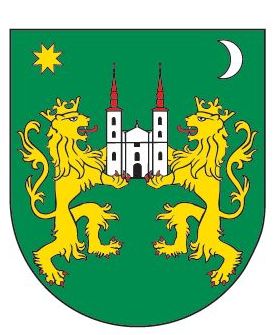 1. UVOD	42. Lokalni izbori 2017.	62.1. Gradsko vijeće Grada Pregrade	62.1.1. Konstituirajuća sjednica Gradskog vijeća (13.06.2017.)	62.1.2. Druga sjednica Gradskog vijeća Grada Pregrade (28.06.2017.)	72.2. Gradonačelnik i zamjenica gradonačelnika	82.3. Gradsko izborno povjerenstvo Grada Pregrade	83. AKTIVNOSTI GRADONAČELNIKA KAO NOSITELJA IZVRŠNE VLASTI	83.1. AKTI GRADONAČELNIKA:	93. JAVNOST RADA GRADONAČELNIKA	143.1. Informiranje javnosti	143.2. Glas Pregrade	153.3. Video o Gradu	153.4. Prijem građana	153.5. Protokolarne i društvene aktivnosti	153.6. Obilježavanje državnih praznika i blagdana	163.7. Mjesna samouprava	174. Rad upravnih tijela Grada Pregrade	184.1. Ocjenjivanje službenika i namještenika u upravnim odjelima Grada Pregrade	19Upravni odjel za financije i gospodarstvo	205. PRORAČUN I FINANCIJE	205.1. Godišnje izvršenje Proračuna	205.2. I. Izmjene i dopune Proračuna Grada Pregrade za 2017. godinu	205.3. Revizija	205.4. Izjava o fiskalnoj odgovornosti	216. Projekti	216.1. Kulturni centar (travanj 2017)	216.2. Reciklažno dvorište (travanj 2017.)	226.3. Razvoj infrastrukture širokopojasnog pristupa u područjima u kojima ne postoji dostatan interes za ulaganja, prihvatljivog za financiranje iz EU fondova	226.4. Sanacija klizišta Pregrada Vrhi	237. Gospodarstvo i poljoprivreda	237.1. Gospodarstvo	237.2. Poljoprivreda	248. Komunalna infrastruktura	258.1. Autobusna stajališta	258.2. Sanacija propusta preko potoka Sopotnica	268.3. Sanacija Lokalne ceste LC 22007	268.4. Sanacija NC S19 (Ž2151- PAVLOVEC- VITKOVICA-S20)	268.5. Sanacija klizišta Vrhi Vinagorski	268.6. Sanacija klizišta (Jugi)	278.7. Pješačke staze	278.8. Sportsko rekreativni kompleks	278.9. Video nadzor	279. Ostalo	279.1. Sporazum o suradnji između Krapinsko – zagorske županije i regije Obsotelje in Kozjansko	27Upravni odjel za opće poslove i društvene djelatnosti	2810. Opći poslovi i društvene djelatnosti	2810.1.  Upravni postupci	2810.2. Prijem u službu	2810.3. Stručno osposobljavanje za rad bez zasnivanja radnog odnosa	2810.2. Imovinsko- pravni postupci i javna nabava	2810.3.  SOCIJALNA SKRB	2910.3.9. RZD- rad za opće dobro	3010.4. Udruge	3110.5. Kulturna dobra	3310.6. Civilna zaštita	3310.7. Javno savjetovanje	3410.8. Grb i zastava Grada Pregrade	34ZAKLJUČAK	34R E P U B L I K A    H R V A T S K AKRAPINSKO ZAGORSKA ŽUPANIJA              GRAD PREGRADA              GRADONAČELNIKKLASA: 022-05/17-01/70URBROJ:2214/01-02-17-1Pregrada, 25.08.2017. godine	Na temelju članka 35. b. Zakona o lokalnoj i područnoj (regionalnoj) samoupravi („Narodne novine“ br. 33/01, 60/01 - vjerodostojno tumačenje, 129/05, 109/07, 125/08, 36/09, 150/11, 144/12 i 19/13 – pročišćeni tekst, 137/15) i članka 54. Statuta Grada Pregrade (“Službeni glasnik Krapinsko – zagorske županije” br. 06/13 i 17/13), Gradonačelnik Grada Pregrade podnosi Gradskom vijeću Grada PregradeIZVJEŠĆE O RADU GRADONAČELNIKA ZA RAZDOBLJE OD01. SIJEČNJA  DO 30. LIPNJA 2017. GODINE1. UVOD	Sukladno zakonskim i statutarnim obvezama, Gradonačelnik dva puta godišnje podnosi Gradskom vijeću izvješće o svom radu (u daljnjem tekstu: Izvješće). Izvješće se podnosi u uobičajenoj formi, budući da niti propisom niti određenim smjernicama nije određena forma izvješća.	U nastavku nastojat ćemo sveobuhvatno u prihvatljivom obimu iskazati najvažnije aktivnosti i rezultate rada gradonačelnika Marka Vešligaja, njegova zamjenika, gosp. Ivana Škrinjara, odnosno zamjenice Gordane Križanec Ružić te Upravnih odjela Grada Pregrade.	Odredbama Zakona o lokalnoj i područnoj (regionalnoj) samoupravi (Narodne novine br. 33/01, 60/01, 129/05, 109/07, 125/08, 36/09, 36/09, 150/11, 144/12, 19/13, 137/15) određeno je da neposredno izabrani gradonačelnik predstavlja izvršno tijelo jedinice lokalne samouprave, zastupa jedinicu lokalne samouprave,  te je stoga on potpisnik svih ugovora koje Grad zaključuje s pravnim i fizičkim osobama. Statutom Grada Pregrade (“Službeni glasnik Krapinsko – zagorske županije” br. 06/13 i 17/13), temeljnim aktom Grada Pregrade kao jedinice lokalne samouprave utvrđene su ovlasti i nadležnosti Gradonačelnika.U predmetnom izvještajnom razdoblju održane su dvije sjednice (dvadeset i četvrta te dvadeset i peta sjednica) u sazivu Gradskog vijeća 2013.-2017., a u okviru nadležnosti propisane Statutom Grada Pregrade u ovom razdoblju Gradonačelnik je utvrdio slijedeće prijedloge koje je proslijedio Gradskom vijeću na raspravu i donošenje, a Gradsko vijeće ih je u izvještajnom razdoblju donijelo u obliku kako slijedi:Dvadeset i četvrta sjednica Gradskog vijeća Grada Pregrade (09.02.2017.):Zaključak o usvajanju Financijskog izvješća za 2016. godinu Glazbene škole Pregrada.Plan mreže dječjih vrtića na području Grada Pregrade.Odluka o davanju suglasnosti na prijedlog Plana upisa djece u redovni 10-satni primarni program Dječjeg vrtića „Naša radost“ Pregrada za odgojno obrazovnu 2016./2017.godinu i Odluka o davanju suglasnosti  za zapošljavanje u Dječjem vrtiću „Naša radost“ Pregrada zbog potrebe otvaranja nove odgojno-obrazovne skupine.Odluka o davanju suglasnosti Niskogradnji d.o.o.Zaključak o usvajanju Izvješća o radu u 2016. godini Dječjeg gradskog vijeća Grada Pregrade.Zaključak o usvajanju Izvješća o radu Gradonačelnika Grada Pregrade za razdoblje od 01. srpnja do 31. prosinca 2016. godine.Godišnja analiza sustava Civilne zaštite za 2016. godinu.Odluka o kupnji nekretnine zbog izgradnje parkirališta uz Glazbenu školu Pregrada.Dvadeset i peta sjednica Gradskog vijeća Grada Pregrade (20.03.2017.):Odluka o suglasnosti Gradonačelniku Grada Pregrade za sklapanje Aneksa Ugovora o koncesiji za obavljanje  javne usluge prikupljanja, odvoza i zbrinjavanja miješanog komunalnog otpada s područja Grada Pregrade.Zaključak o usvajanju Godišnjeg izvješća o izvršenju Proračuna Grada Pregrade za 2015. godinu i Izvješća o korištenju proračunske rezerve za 2015. godinu.Zaključak o usvajanju Izvješća o izvršenju programa gradnje objekata i uređaja komunalne infrastrukture na području Grada Pregrade za 2016. godinu.Odluka o grbu i zastavi Grada Pregrade.Zaključak o usvajanju Izvješća o radu u 2016. godini i Financijskog izvješća za 2016. godinu Gradske knjižnice Pregrada.Zaključak o usvajanju Izvješća o radu davatelja javne usluge prikupljanja komunalnog otpada na području grada Pregrade za 2016. godinu EKO FLOR PLUS d.o.o.-a.Zaključak o usvajanju Izvješća o radu Sportske zajednice grada Pregrade.Zaključak o usvajanju Izvješća o izvršenju Programa održavanja  komunalne infrastrukture na području Grada Pregrade za 2016. godinu.Odluka o dodijeli javnih priznanja Grada Pregrade za 2016. godinu.Odluka o davanju suglasnosti za rekonstrukciju građevine (dogradnja) javne i društvene namjene, kulturna ustanova- Kulturni centar na adresi Ljudevita Gaja 34, Pregrada.Odluka o kupnji nekretnine.Odluka o usvajanju smjernica za organizaciju i razvoj sustava civilne zaštite na području grada Pregrade za razdoblje od 2016. do 2019. godine.Odluka o usvajanju Izvješća o provedi Plana gospodarenja otpadom za Grad Pregradu u 2016. godini.Strategija imovinaOdluka o uspostavljanju suradnje s Općinom Žužemberk iz Republike Slovenije.2. Lokalni izbori 2017.2.1. Gradsko vijeće Grada PregradeIzbori za članove Gradskog vijeća Grada Pregrade održani su 21. svibnja 2017. godine, te su konačni rezultati objavljeni 25.05.2017.g. Od ukupno 5.455 birača upisanih u popis birača, glasovalo je 2.697 birača, odnosno 49,44%, od čega je prema glasačkim listićima glasovalo 2.697 birača, odnosno 49,44%. Važećih listića bilo je 2.636, odnosno 97,74%. Nevažećih je bilo 61 listića, odnosno 2,26%. Temeljem ostvarenih rezultata izbora kandidacijska lista SDP-a,  ZS- a i Laburista dobila je 11 mjesta, HDZ-a 3, a lista HSS- a 1 mjesto u vijeću.Izabrani su slijedeći članovi Gradskog vijeća Grada Pregrade: MILAN ŠOŠTARIĆ, MARIO IVANJKO, IVAN ŠKRINJAR, STJEPAN MIKLAUŽIĆ, TAJANA BROZ, ROBERT BARIČEVIĆ, MILAN FLEGAR, VESNA PETEK, NATAŠA HEREK, MLADEN BURIĆ, JASNA VNUK, ŽELJKO KAMENSKI, DANIJEL PETEK,GORAN VUKMANIĆ, VESNA HOHNJEC.2.1.1. Konstituirajuća sjednica Gradskog vijeća (13.06.2017.)Na konstituirajućoj sjednici prisustvovalo je 14 od ukupno 15 vijećnika. Sve točke dnevnog reda kao i dopune dnevnog reda usvojene su jednoglasno. Nakon davanja svečane prisege svih vijećnika izabran je i novi sastav Odbora za izbor i imenovanje koji je po konstituiranju podnio prijedlog za predsjednika/cu vijeća. Jednoglasnom odlukom vijećnika grad Pregrada dobio je novu predsjednicu vijeća Tajanu Broz, a zatim su  temeljem pisanog prijedloga vijećnika izabrani prvi potpredsjednik vijeća Ivan Škrinjar i drugi, Željko Kamenski.Svečane prisege na sjednici  dali su i gradonačelnik, Marko Vešligaj i njegova zamjenica, Gordana Križanec Ružić. U svom kratkom obraćanju gradonačelnik je čestitao izabranim vijećnicima na ostvarenim rezultatima izbora te dobivenom povjerenje građana grada Pregrade. Također izrazio je želju i nadu za zajedničkom kvalitetnom suradnjom i predanim radom.Na sjednici su izabrani i novi članovi/ce ostalih radnih tijela vijeća:  Mandatne komisije, Odbora za Statut i Poslovnik, Odbora za proračun i financije. Sukladno dopuni dnevnog reda prihvaćeno je Izvješće Nadzornog odbora i Uprave o poslovanju trgovačkog društva Niskogradnja d.o.o. za 2016.g, a donesena je Odluka o utvrđenju godišnjih financijskih izvješća za 2016.g., Odluka o uporabi dobiti za 2016.g., Odluka o prihvaćanju Izvješća o poslovanju, o raspoređivanju dobiti te razrješnici Upravi i Nadzornom odboru Niskogradnje d.o.o. te Odluka o davanju suglasnosti za odobrenje okvirnog minusa po žiroračunu Niskogradnje d.o.o.2.1.2. Druga sjednica Gradskog vijeća Grada Pregrade (28.06.2017.)Odluke i Zaključci doneseni na 2. Sjednici:Zaključak o usvajanju Izvješća o radu i financijska izvješća Vatrogasne zajednice Grada Pregrade za 2016. godinu,Odluka o davanju suglasnosti za dugoročno kreditno zaduženje ZJVP,Zaključak o usvajanju  Izvještaja o potrošnji proračunskih sredstava za 2016. godinu HGSS stanice Krapina,Zaključak o usvajanju Izvješća o radu i Izvještaja o potrošnji proračunskih sredstava za 2016. godinu Gradskog društva Crvenog križa Pregrada,Odluka o kriterijima i pravilima imenovanja članova Nadzornog  odbora Niskogradnje d.o.o.,Zaključak o usvajanju Izvješća o radu sa Financijskim izvješćem Turističke zajednice grada Pregrade za 2016. godinu,Zaključak o davanju suglasnosti Gradskoj knjižnici Pregrada za nabavu opreme i sklapanje ugovora o nabavi opreme za Gradsku knjižnicu Grada Pregrade,Zaključak o usvajanju Izvješća o radu Gradskog Savjeta mladih Grada Pregrade za 2016. godinu,Pravilnik o provedbi postupka jednostavne nabave,Odluka o gradskim porezima Grada Pregrade,Odluka o izmjeni i dopuni Odluke o agrotehničkim mjerama te uređivanju i održavanju poljoprivrednih rudina na području Grada Pregrade,Odluka o plaći zamjenika gradonačelnika Grada Pregrade,Zaključak o usvajanju Izvješća o izvršenju Programa javnih potreba u sportu Grada Pregrade za 2016. godinu,Zaključak o usvajanju Izvješća o izvršenju Programa izvršenju Programa javnih potreba u kulturi Grada Pregrade za 2016. godinu,Program korištenja sredstva ostvarenih od naknade za zadržavanje nezakonito izgrađenih građevina u prostoru za 2017. godinu,Program korištenja sredstva od prodaje stanova na kojima postoji stanarsko pravo za 2017. godinu,Program utroška sredstva šumskog doprinosa za 2017. godinu,Odluka o potpunom oslobađanju od plaćanja komunalnog doprinosa za ROBERT ZDOLC (OIB: 40694893157) iz Pregrade, Klenice 17, za rekonstrukciju građevine (dogradnja) stambeno gospodarske namjene – obiteljskog poljoprivrednog gospodarstva – rekonstrukcija vinskog podruma,Odluka o potpunom oslobođenju od plaćanja komunalnog doprinosa za GRAD PREGRADU (OIB 01467072751) iz Pregrade, Josipa Karla Tuškana br. 2, za građenje građevine infrastrukturne namjene, sustava gospodarenja otpadom – reciklažno dvorište,Odluka o potpunom oslobođenju od plaćanja komunalnog doprinosa za GRAD PREGRADU (OIB 01467072751) iz Pregrade, Josipa Karla Tuškana br. 2, za građenje građevine infrastrukturne namjene – javna rasvjeta poslovne zone,Zaključak o prihvaćanju I. izmjena i dopuna Proračuna Grada Pregrade za 2017. godinu s Planom razvojnih programa (investicija i kapitalnih pomoći) za 2017. godinu,Odluka o davanju suglasnosti na izmjene i dopune Strateškog plana gospodarskog razvoja Grada Pregrade,Odluka o proglašenju nerazvrstane ceste B- 4.1.1.- B2- Odvojak Brletić javnim dobrom,Odluka o proglašenju nerazvrstane ceste B- 4.2 - Odvojak II – Burić Marijan javnim dobrom,Odluke o proglašenju nerazvrstane ceste B- 9.2 - Odvojak II- Jugi- Petek Milan (Zdenac) javnim dobrom,Odluka o proglašenju nerazvrstane ceste C 13.1.1.2- Ž2119- Odvojak Burić javnim dobrom,Odluka o proglašenju nerazvrstane ceste P-23- D206- Dragutina Domjanića  javnim dobrom,Odluka o proglašenju nerazvrstane ceste P- 46.2- Ž2096- Odvojak Omašak javnim dobrom,Odluka o proglašenju nerazvrstane ceste St.4.-  Ž2117- Lenić- Kramarić  javnim dobrom.2.2. Gradonačelnik i zamjenica gradonačelnikaIzbori za gradonačelnika i zamjenika gradonačelnika Grada Pregrade održani su 21. svibnja 2017. godine, te su konačni rezultati objavljeni 25.05.2017.g. Od ukupno 5.455 birača upisanih u popis birača, glasovalo je 2.698 birača, odnosno 49,46%, od čega je prema glasačkim listićima glasovalo 2.698 birača, odnosno 49,46%. Važećih listića bilo je 2.625, odnosno 97,29%. Nevažećih je bilo 73 listića, odnosno 2,71%. Temeljem ostvarenih rezultata izbora za gradonačelnika Grada Pregrade izabran je Marko Vešligaj, dipl. oec dok je za zamjenicu gradonačelnika izabrana Gordana Križanec Ružić.2.3. Gradsko izborno povjerenstvo Grada PregradeU provođenju Lokalnih izbora 2017. godine kao članovi Gradskog izbornog povjerenstva Grada Pregrade sudjelovali su službenici Grada Pregrade:Ksenija Ogrizek, dipl.iur.,  predsjednica,Krunoslav Golub, mag.oec., član,Marija Marjanović, mag.iur., članica.3. AKTIVNOSTI GRADONAČELNIKA KAO NOSITELJA IZVRŠNE VLASTIU obavljaju izvršne vlasti Gradonačelnik:priprema prijedloge općih akata,izvršava i osigurava izvršavanje općih akata Gradskog vijeća,utvrđuje prijedlog proračuna Grada i izvršenje proračuna,upravlja nekretninama, pokretninama i imovinskim pravima u vlasništvu Grada u skladu sa zakonom, Statutom Grada Pregrade i općim aktom Gradskog vijeća,odlučuje o stjecanju i otuđenju pokretnina i nekretnina Grada i raspolaganju ostalom imovinom Grada pojedinačne vrijednosti do najviše 70.000,00 kuna, ako je stjecanje i otuđivanje planirano u proračunu i provedeno u skladu sa zakonskim propisima,upravlja prihodima i rashodima Grada,upravlja raspoloživim novčanim sredstvima na računu proračuna Grada,odlučuje o davanju suglasnosti za zaduživanje pravnim osobama u većinskom izravnom ili neizravnom vlasništvu Grada i o davanju suglasnosti za zaduživanje ustanova kojih je osnivač Grad,na prijedlog pročelnika donosi pravilnik o unutarnjem redu za upravne odjele Grada,imenuje i razrješava pročelnike upravnih odjela,imenuje i razrješava unutarnjeg revizora,imenuje i razrješava predstavnike Grada u tijelima javnih ustanova i ustanova kojih je osnivač Grad, trgovačkih društava u kojima Grad ima udjele ili dionice i drugih pravnih osoba kojih je Grad osnivač, ako posebnim zakonom nije drugačije određeno,na prijedlog pročelnika utvrđuje plan prijma u službu u upravna tijela Grada,predlaže izradu prostornog plana kao i njegove izmjene i dopune na temelju obrazloženih i argumentiranih prijedloga fizičkih i pravnih osoba,usmjerava djelovanje upravnih odjela i službi Grada u obavljanju poslova iz samoupravnog djelokruga Grada, odnosno poslova državne uprave, ako su preneseni Gradu,nadzire rad upravnih odjela i službi u samoupravnom djelokrugu i poslovima državne uprave,imenuje i razrješava radna tijela (povjerenstva, odbore, komisije) u okviru svojih poslova i ovlasti,daje mišljenje o prijedlozima koje podnose drugi ovlašteni predlagatelji,obavlja nadzor nad zakonitošću rada tijela mjesnih odbora,obavlja i druge poslove predviđene Statutom Grada Pregrade i drugim propisima.3.1. AKTI GRADONAČELNIKA:12.01.2017.- Zaključak (Klasa: 053-01/16-01/47, Urbroj: 2214/01-02-16-2)- Odobrava se financijska pomoć u iznosu od 5.000,00 kuna župi Pohoda B. D. Marije Vinagora za uvođenje grijanja u crkvu i dvoranu uz crkvu na Vinagori i crkvu u Sopotu,16. 01.2017.- Odluka (Klasa: 601-01/17-01/01, Urbroj: 2214/01-02-17-2) kojom se utvrđuje ekonomska cijena redovnog predškolskog odgoja Dječjeg vrtića „Naša radost“ Pregrada za 2017. godinu u iznosu od 1.778,00 kuna,25.01.2017.- Zaključak (Klasa: 602-03/17-01/01, Urbroj: 2214/01-02-17-2)- Odobrava se isplata u iznosu od 1.000,00 kuna Srednjoj školi Krapina za izradu projekta bTech,27.01.2017.- Zaključak (Klasa: 555-01/16-03/87, Urbroj: 2214/01-02-16-2)- Odobrava se isplata u iznosu od 929,05 kuna Stjepanu Vrbancu za podmirenje troškova električne energije za 2016. godinu,09.02.2017.- Odluka (Klasa: 410-01/17-01/02, Urbroj: 2214/01-02-17-3) kojom se imenuju osoba koja će kao zaposlenik biti zadužena za dostavu podataka iz evidencije koju Grad Pregrada vodi radi naplate komunalne naknade,09.02.2017.- Odluka (Klasa: 410-01/17-01/02, Urbroj: 2214/01-02-17-3) kojom se imenuju osoba koja će kao zaposlenik biti zadužena za preuzimanje i obradu podataka  o osobnim podacima iz Evidencije OIB i Evidencije prometa nekretnina dostavljenim od strane Porezne uprave,13.02.2017.- Zaključak (Klasa: 602-02/17-01/02, Urbroj: 2214/01-02-17-2)- Odobrava se isplata u iznosu od 1.410,00 kuna Osnovnoj školi Janka Leskovara za sufinanciranje organizacije matematičkog natjecanja „Klokan bez granica“,13.02.2017.- Zaključak (Klasa: 555-01/17-03/01, Urbroj: 2214/01-02-17-2) Odobrava se isplata jednokratne pomoći u iznosu od 1.000,00 kuna obitelji Juraka, Ul. Franje Cvjetka 2, Pregrada, za novorođeno dijete, sin Filip,13.02.2017.- Zaključak (Klasa: 555-01/17-03/02, Urbroj: 2214/01-02-17-2) Odobrava se isplata jednokratne pomoći u iznosu od 1.000,00 kuna obitelji Hercigonja,Gornja Plemenšćina 17, Pregrada, sin Alen,13.02.2017.- Zaključak (Klasa: 555-01/17-03/03, Urbroj: 2214/01-02-17-2) Odobrava se isplata jednokratne pomoći u iznosu od 1.000,00 kuna obitelji Herak,Kostelsko 15/1, Pregrada kćer Kata,13.02.2017.- Zaključak (Klasa: 555-01/17-03/04, Urbroj: 2214/01-02-17-2) Odobrava se isplata jednokratne pomoći u iznosu od 1.000,00 kuna obitelji Bračun, Ul. Dragutina Kunovića 18/1, kćer Ela,13.02.2017.- Zaključak (Klasa: 555-01/17-03/05, Urbroj: 2214/01-02-17-2) Odobrava se isplata jednokratne pomoći u iznosu od 1.000,00 kuna obitelji Kolar, Kolarija 72, kćer Dolores,13.02.2017.- Zaključak (Klasa: 555-01/17-03/07, Urbroj: 2214/01-02-17-2) Odobrava se isplata jednokratne pomoći u iznosu od 1.000,00 kuna obitelji Bele, Kostelsko 35, Pregrada, sin Leon,13.02.2017.- Zaključak (Klasa: 555-01/17-03/07, Urbroj: 2214/01-02-17-2) Odobrava se isplata jednokratne pomoći u iznosu od 1.000,00 kuna obitelji Šoštarić, Gorjakovo 123, Pregrada, sin Tin,20.02.2017.- Zaključak (Klasa: 555-01/17-03/11, Urbroj: 2214/01-02-17-2) Odobrava se isplata jednokratne pomoći u iznosu od 1.000,00 kuna obitelji Burić, Cigrovec 78, Pregrada, kćer Larisa,16.02.2017. – Zaključak (Klasa: 100-01/17-01/10, Urbroj: 2214/01-02-17-2)- Odobrava se isplata u iznosu od 1.200,00 kuna +PDV za financiranje najma autobusa nezaposlenim osobama s područja Krapine i učenicima završnih razreda ugostiteljskih struka iz srednje škole Krapina povodom prisustvovanja manifestaciji „Dani poslova u turizmu“ u Zagrebu,24.02.2017.- Odluka (Klasa: 601-01/17-01/06, Urbroj: 2214/01-02-17-2)- Odobrava se sufinanciranje redovitog programa u 2016./2017. pedagoškoj godini za dijete Matko Novak, Bregi Kostelski 45, Pregrada u ustanovi Dječji vrtić „Balončica“, Hum na Sutli bb, 49231 Hum na Sutli,27.02.2017. – Zaključak (Klasa: 053-01/17-01/02, Urbroj: 2214/01-02-17-02)- Odobrava se sufinanciranje troškova sudjelovanja Petre Lončar ka konferenciji AIESEC, Balkan Cooperation Congress, u Sarajevu, BIH, u iznosu od 35 Eura plativo u kunskoj protuvrijednosti prema srednjem tečaju HNB-e na dan plaćanja,27.02.2017.- Odluka (Klasa: 602-01/17-01/06, Urbroj: 2214/01-02-17-2) o imenovanju članova Školskog odbora Glazbene škole Pregrada,02.03.2017.- Zaključak (Klasa: 601-01/17-01/07, Urbroj: 2214/01-02-17-1) Odobrava se isplata u iznosu od 30.000,00 kuna Dječjem vrtiću „Naša radost“ Pregrada za zamjenu unutarnje stolarije na zgradi vrtića,13.03.2017.- Zaključak (Klasa: 602-01/17-01/09, Urbroj: 2214/01-02-17-2) Odobrava se iznos od 2.000,00 kuna Oš Janka Leskovara za organiziranje 2. Večeri znanosti, 31.03.2017.,13.03.2017.- Zaključak (Klasa: 214-02/17-03/04, Urbroj: 2214/01-02-17-2) kojim se daje suglasnost na Odluku o imenovanju zapovjednika i zamjenika zapovjednika DVD-a Pregrada,13.03.2017- Zaključak (Klasa: 602-02/17-01/04, Urbroj: 2214/01-02-17-2) Odobrava se sufinanciranje pomoćnika u nastavi za razdoblje od 15.03.2017. do 16.06.2017., u iznosu od 50% ukupnih troškova za dvoje učenika 2. Razreda PŠ Benkovo,24.03.2017.- Zaključak (Klasa: 100-01/17-01/02, Urbroj: 2214/01-02-17-3) Odluka o dodjeli nagrade Naj- vlonteru/ki na području Grada Pregrade,29.03.2017.- Zaključak (Klasa: 555-01/16-03/92, Urbroj: 2214/01-02-17-2) Aplenc Mariji, Cigrovec 112, Pregrada odobrava se isplata jednokratne novčane pomoći u iznosu od 500,00 kuna za svakodnevne troškove života,29.03.2017.- Zaključak (Klasa: 555-01/17-01/06, Urbroj: 2214/01-02-17-2) Viszt Slavko- Ivan, Kostelgradska 36, Pregrada odobrava se isplata jednokratne novčane pomoći u iznosu od 506,80 kuna za priključak vode,29.03.2017.- Zaključak (Klasa: 053-01/17-01/04, Urbroj: 2214/01-02-17-2) Krog Milan, Bregi Kostelski 15, Pregrada odobrava se isplata jednokratne novčane pomoći u iznosu od 1.433,00 kuna za betonske cijevi sa poklopcem,29.03.2017.- Zaključak (Klasa: 555-01/17-01/01, Urbroj: 2214/01-02-17-2) Haramina Marija, Cigrovec 67, Pregrada odobrava se isplata jednokratne novčane pomoći u iznosu od 500,00 kuna za svakodnevne troškove života,29.03.2017.- Zaključak (Klasa: 555-01/17-01/12, Urbroj: 2214/01-02-17-2) Čuk Anica, Cigrovec 198, Pregrada, ne odobrava se isplata jednokratne novčane pomoći,29.03.2017.- Zaključak (Klasa: 555-01/17-01/02, Urbroj: 2214/01-02-17-2) Irmica Balog, Cigrovec 67, Pregrada, ne odobrava se isplata jednokratne novčane pomoći,29.03.2017.- Zaključak (Klasa: 555-01/17-03/06, Urbroj: 2214/01-02-17-2) Strabić Milan, Cigrovec 35, Pregrada odobrava se isplata jednokratne novčane pomoći u iznosu od 1.000,00 kuna za svakodnevne troškove života,29.03.2017.- Zaključak (Klasa: 555-01/17-03/08, Urbroj: 2214/01-02-17-2) Brezak Marijan, Bušin 49, Pregrada odobrava se isplata jednokratne novčane pomoći u iznosu od 700,00 kuna za svakodnevne troškove života,29.03.2017.- Zaključak (Klasa: 555-01/17-03/09, Urbroj: 2214/01-02-17-2) Ivan Hostić, Vrhi Vinagorski 41, Pregrada odobrava se isplata jednokratne novčane pomoći u iznosu od 500,00 kuna za svakodnevne troškove života,29.03.2017.- Zaključak (Klasa: 555-01/17-03/13, Urbroj: 2214/01-02-17-2) Vdović Zlatko, Cigrovec 170, Pregrada odobrava se isplata jednokratne novčane pomoći u iznosu od 2.000,00 kuna za priključak vode,29.03.2017.- Zaključak (Klasa: 555-01/17-03/14, Urbroj: 2214/01-02-17-2) Škrinjar Milan, Bušin 53, Pregrada odobrava se isplata jednokratne novčane pomoći u iznosu od 1.000,00 kuna za svakodnevne troškove života,29.03.2017.- Zaključak (Klasa: 555-01/17-03/18, Urbroj: 2214/01-02-17-2) Slavko Ivanjko, Stipernica 10, Pregrada odobrava se isplata u iznosu od 3.460,06 kuna za vodovodni priključak,10.04.2017.- Zaključak (Klasa: 555-01/17-01/08, Urbroj: 2214/01-02-17-2) Odobrava se sufinanciranje troškova usluge ukopa za pokojnu Viktoriju Belošević u iznosu od 2.262,19 kuna,11.04.2017.- Zaključak (Klasa: 214-02/17-03/08, Urbroj: 2214/01-02-17-2) kojim se daje suglasnost na Odluku o imenovanju zapovjednika i zamjenika zapovjednika VZG Pregrade,18.04.2017.- Zaključak (Klasa: 555-01/17-03/15, Urbroj: 2214/01-02-17-2) Odobrava se isplata jednokratne pomoći u iznosu od 1.000,00 kuna obitelji Leskovar, Valentinovo 11, Pregrada, sin Tin,18.04.2017.- Zaključak (Klasa: 555-01/17-03/16, Urbroj: 2214/01-02-17-2) Odobrava se isplata jednokratne pomoći u iznosu od 1.000,00 kuna obitelji Jazbec, Sopot 64/1, Pregrada, kćer Larisa,18.04.2017.- Zaključak (Klasa: 555-01/17-03/17, Urbroj: 2214/01-02-17-2) Odobrava se isplata jednokratne pomoći u iznosu od 1.000,00 kuna obitelji Krušlin, B. Ottenfelsa 5/1, Pregrada, sin Aleksandar,18.04.2017.- Zaključak (Klasa: 555-01/17-03/20, Urbroj: 2214/01-02-17-2) Odobrava se isplata jednokratne pomoći u iznosu od 1.000,00 kuna obitelji Živičnjak, Janka Leskovara 41/1, Pregrada, sin Bruno,02.05.2017.- Zaključak (Klasa: 214-02/17-03/10, Urbroj: 2214/01-02-17-2) kojim se daje suglasnost na Odluku o imenovanju zapovjednika i zamjenika zapovjednika DVD-a Benkovo,04.05.2017.- Zaključak (Klasa: 602-01/17-01/13, Urbroj: 2214/01-02-17-2) Odobrava se isplata u iznosu od 30.600,00 kuna Oš Janka Leskovara u svrhu nabave prijenosnih računala koji su potrebni za uvođenje e- dnevnika u područnim školama,08.05.2017.- Zaključak (Klasa: 214-02/17-03/11, Urbroj: 2214/01-02-17-2) kojim se daje suglasnost na Odluku o imenovanju zapovjednika i zamjenika zapovjednika DVD-a Stipernica,09.05.2017.- Odluka (Klasa: 601-01/17-01/11, Urbroj: 2214/01-02-17-2) Odobrava se sufinanciranje troškova boravka Cajhen Arijane, J. K.Leskovara 67/1, Pregrada, u Dječjem vrtiću Poliklinike za rehabilitaciju slušanja i govora SUVAG, u Zagrebu,09.05.2017.- Odluku (Klasa: 601-01/17-01/02, Urbroj: 2214/01-02-17-2) Odobrava se sufinanciranje troškova boravka Dine Grofelnik, Velika Gora 20, Pregrada, u Dječjem vrtiću Poliklinike za rehabilitaciju slušanja i govora SUVAG, u Zagrebu,18.05.2017.- Zaključak (Klasa: 214-02/17-03/12, Urbroj: 2214/01-02-17-2) kojim se daje suglasnost na Odluku o imenovanju zapovjednika i zamjenika zapovjednika DVD-a Vinagora,26.05.2017.- Odluku (Klasa: 601-01/17-01/13, Urbroj: 2214/01-02-17-2) kojom se daje suglasnost na promjenu radnog vremena Dječjeg vrtića „Naša radost“ Pregrada u razdoblju od 16.06.2017. do 04.09.2017.,30.05.2017.- Zaključak ( Klasa: 053-01/17-01/13, Urbroj: 2214/01-02-17-2) Odobrava se isplata u iznosu od 1.100,00 kuna za financiranje ljetovanja u odmaralištu Crvenog križa u Selcu za Ivana Viszta, Kostelgradska 36, Pregrada,06.06.2017.- Zaključak (Klasa: 053-01/17-01/15, Urbroj: 2214/01-02-17-2) Odobrava se sufinanciranje troškova sudjelovanja Kolar Dejana, Sopot 96, Pregrada na Europskom prvenstvu u malom nogometu osoba sa šećernom bolešću- DiaEuro 2017., u iznosu od 1.000,00 kuna,09.06.2017.- Zaključak (Klasa: 620-01/17-01/06, Urbroj: 2214/01-02-17-2) Odobrava se sufinanciranje troškova sudjelovanja Jazbec Ivana, Pavlovec Pregradski 31, Pregrada na tradicionalnom ljetnom nogometnom kampu HNS Središta Zagreb u iznosu od 500,00 kuna,16.06.2017.- Zaključak ( Klasa: 053-01/17-01/17, Urbroj: 2214/01-02-17-2) Odobrava se isplata u iznosu od 1.100,00 kuna za financiranje ljetovanja u odmaralištu Crvenog križa u Selcu za Valentinu Cesarec, Donja Plemenšćina 34, Pregrada,19.06.2017.- Zaključak (Klasa: 555-01/17-03/22, Urbroj: 2214/01-02-17-2) Odobrava se isplata jednokratne pomoći u iznosu od 1.000,00 kuna obitelji Golubić, Ul. Matije Gupca 4/1, Pregrada, sin Jakov,19.06.2017.- Zaključak (Klasa: 555-01/17-03/23, Urbroj: 2214/01-02-17-2) Odobrava se isplata jednokratne pomoći u iznosu od 1.000,00 kuna obitelji Palčec, Gorjakovo 6, Pregrada, kćer Maja,19.06.2017.- Zaključak (Klasa: 555-01/17-03/24, Urbroj: 2214/01-02-17-2) Odobrava se isplata jednokratne pomoći u iznosu od 1.000,00 kuna obitelji Bešenski, Ul. Baruna Ottenfelsa 12, Pregrada, kćer Doris,19.06.2017.- Zaključak (Klasa: 555-01/17-03/25, Urbroj: 2214/01-02-17-2) Odobrava se isplata jednokratne pomoći u iznosu od 1.000,00 kuna obitelji Kunštek, Svetojurski Vrh 17, Pregrada, sin Alen,19.06.2017.- Zaključak (Klasa: 555-01/17-03/26, Urbroj: 2214/01-02-17-2) Odobrava se isplata jednokratne pomoći u iznosu od 1.000,00 kuna obitelji Presečki, Josipa Karla Tuškana 8, Pregrada, sin Jakov,19.06.2017.- Zaključak (Klasa: 555-01/17-03/27, Urbroj: 2214/01-02-17-2) Odobrava se isplata jednokratne pomoći u iznosu od 1.000,00 kuna obitelji Hostić, Višnjevec 56/5, Pregrada, kćer Mihaela,19.06.2017.- Zaključak (Klasa: 555-01/17-03/29, Urbroj: 2214/01-02-17-2) Odobrava se isplata jednokratne pomoći u iznosu od 1.000,00 kuna obitelji Klaić, Gorička ulica 2, Pregrada, sin Miho,19.06.2017.- Zaključak (Klasa: 555-01/17-03/30, Urbroj: 2214/01-02-17-2) Odobrava se isplata jednokratne pomoći u iznosu od 1.000,00 kuna obitelji Brezinščak, Ul. S. Kantocija 6, Pregrada, sin Dominik,21.06.2017.- Zaključak (Klasa: 602-01/17-01/15, Urbroj: 2214/01-02-17-2) Odobrava se isplata iznosa od 2.000,00 kuna Oš Janka Leskovara za organiziranje humanitarne utrke „Potrči malo, pomogni puno“,28.06.2017.- Zaključak (Klasa: 555-01/17-01/12, Urbroj: 2214/01-02-17-2) Kancir Mariji, Benkovo 9, Pregrada odobrava se isplata jednokratne novčane pomoći u iznosu od 1.000,00 kuna,28.06.2017.- Zaključak (Klasa: 555-01/17-01/14, Urbroj: 2214/01-02-17-2) Mikulaš Josipu, Benkovo 9, Pregrada odobrava se isplata jednokratne novčane pomoći u iznosu od 500,00 kuna,28.06.2017.- Zaključak (Klasa: 555-01/17-01/15, Urbroj: 2214/01-02-17-2) Vrbanc Stjepanu, Gorjakovo 68, Pregrada odobrava se isplata jednokratne novčane pomoći u iznosu od 500,00 kuna,28.06.2017.- Zaključak (Klasa: 555-01/17-01/17, Urbroj: 2214/01-02-17-2) Škreblin Josipu, Velika Gora 52, Pregrada odobrava se isplata jednokratne novčane pomoći u iznosu od 1.300,00 kuna,28.06.2017.- Zaključak (Klasa: 555-01/17-01/21, Urbroj: 2214/01-02-17-2) Rožman Branku, Višnjevec 22, Pregrada odobrava se isplata jednokratne novčane pomoći u iznosu od 1.700,00 kuna.3. JAVNOST RADA GRADONAČELNIKA3.1. Informiranje javnosti	Gradonačelnik je sudjelovao nizu sastanaka i događanjima kako u organizaciji državnih tijela, županije, drugih gradova i općina te trgovačkih društava i ostvarivao značajne i kontinuirane kontakte sa istima.	Vodeći računa o javnosti svog rada, permanentno je informirao građane o radu i rezultatima rada putem gradske web stranice, facebook stranice Grada Pregrade, vlastite facebook stranice (kao gradonačelnik), lista građana „Glas Pregrade“, radija i televizije te ostalih pisanih medija, radijskih i televizijskih emisija.Tijekom navedenog razdoblja u rubrici „novosti“ objavljivane su sve novosti vezane uz rad Grada, te je u predmetnom razdoblju objavljeno 148 novosti. O aktivnostima i radu Gradonačelnika, njegova zamjenika/zamjenice i upravnih tijela, a s ciljem predstavljanja njihova rada i podizanja razine opće informiranosti građana o radu njihove lokalne samouprave, regionalni i nacionalni, tiskani i elektronički mediji redovito su putem priopćenja izvještavani o svim aktivnostima, a tijekom navedenog razdoblja upućena su im priopćenja svakog tjedna najmanje jednom.3.2. Glas PregradeGrad Pregrada nastavio je sa projektom gradskog lista koji će služiti kao preglednik događaja i informator građanima Grada Pregrade. Prvi broj Glasa Pregrade izašao je u ožujku 2016. godine, a do sada je objavljeno ukuono 4 broja. Glas Pregrade veoma je vrijedan projekt jer obuhvaća sve aspekte života naše zajednice. List predstavlja svojevrsnu arhivu radova i događaja na području grada, te angažmana raznih organizacija civilnog društva, ustanova i samih građana. Glavna urednica lista je Petra Vdović, dok se priprema fotografija i tekstova obavlja uz suradnju Upravnih odjela grada, gradskih društava, ustanova, škola te organizacija civilnog društva. Također značajno je naznačiti kako objava lista predstavlja još jedan korak dalje u transparentnosti rada gradske uprave, te podiže kvalitetu suradnje i komunikacije svih dionika naše zajednice.3.3. Video o Gradu Povodom obilježavanja Dana Grada, 23. travnja 2017., svečana sjednica otvorena je 16 minutnim videom o  gradu Pregradi, kojim su prikazani svi aspekti razvoja grada od područja odgoja i obrazovanja, kulture, sporta, ulaganja u infrastrukturu, gospodarstva te prirodnih ljepota i  turističkih destinacija grada. Video realno prikazuje rast i razvoj grada Pregrade, kroz sve godine uživanja statusa Grada, a u ljepotu i razvoj grada možete se uvjeriti pregledom videa na linku:https://www.youtube.com/watch?v=dn8pUGanlRw&app=desktop 3.4. Prijem građanaNeposredna komunikacija građana/ki i Gradonačelnika održava se kontinuirano. U tu svrhu organizirani su Uredovni dani gradonačelnika Grada Pregrade.Ured Gradonačelnika ima uredovno vrijeme za primanje građan/ki svakog 2. i 4. utorka u mjesecu  od 15 do 18 sati, dok 1., 3. i 5. utorka u mjesecu uredovno vrijeme održava se od 8 do 11 sati. Tijekom održavanja Uredovnog dana uz Gradonačelnika je uvijek prisutan i jedan službenik Grada, prema određenom rasporedu. Kao najčešće probleme građani ističu: komunalnu infrastrukturu, socijalnu problematiku, nezaposlenost i imovinsko- pravne odnose. Predstavnici različitih udruga građana i mjesnih odbora održavali su sastanke s Gradonačelnikom ili njegovim zamjenikom/zamjenicom prema potrebi i zahtjevima.3.5. Protokolarne i društvene aktivnostiGradonačelnik se tijekom izvještajnog razdoblja redovito odazivao svim značajnijim pozivima i društvenim događanjima. Uvijek kada je bio u mogućnosti, osobno je nazočio prigodnim događanjima, a u slučaju spriječenosti upućivao je svoje izaslanike.	U Uredu Gradonačelnika organizirana su obilježavanja značajnih datuma, te pojedinačna ili skupna primanja. 3.6. Obilježavanje državnih praznika i blagdanaUskrs: Uskrs je obilježen tradicionalnom manifestacijom "Kostelska Uskrsna pištola". Na sam Uskrs održana je „Jutarnjica“ u 6 sati – rana jutarnja misa uz starinski običaj blagoslova hrane, nakon koje su se oglasili pucnji kostelskih pištola, dubrovačkih trombuna i topa iz Bakra u čast i slavu Isusova uskrsnuća. Centralna uskrsna svečanost "Večernica" održala se u 16 sati, uz svečanu misu, Limenu glazbu Pregrada, kuburaše iz okolnih mjesta te goste „Kostelske pištole – Keglevićeve straže Kostel“. Na uskrsni ponedjeljak događaj se nakratko preselio iz Kostela na Vinagoru na zavjetno hodočašće Majci Božjoj Vinagorskoj, na jednom od najljepših zagorskih vidikovaca u organizaciji Župe Vinagora i KD Vinagorska kubura. Praznik rada: Praznik rada obilježen je planinarenjem Kunagorom u organizaciji HPD Kunagora Pregrada. Nakon planinarenja  Kunagorom, započela je podjela graha kod Planinarskog doma na Kunagori. Obilježavanjem praznika rada ujedno je zatvorena ovogodišnja manifestacija „Proljeće u Pregradi“.Dan antifašističke borbe: 21. lipnja 2017. godine svečano polaganje vijenca kod spomen obilježja na Gradskom groblju u Pregradi i ispred spomenika žrtava fašizma u Marincima te na Vinagori ispred nadgrobnog spomenika narodnog heroja Josipa Jutriše Janka.Dan državnosti: 24. lipnja 2017. godine svečano polaganje vijenca i paljenje svijeća ispred spomenika žrtava Domovinskog rata na Gradskom groblju u Pregradi.DOGAĐANJA I KULURNE MANIFESTACIJIProljeće u Pregradi 3. travnja-01. svibanj 2017.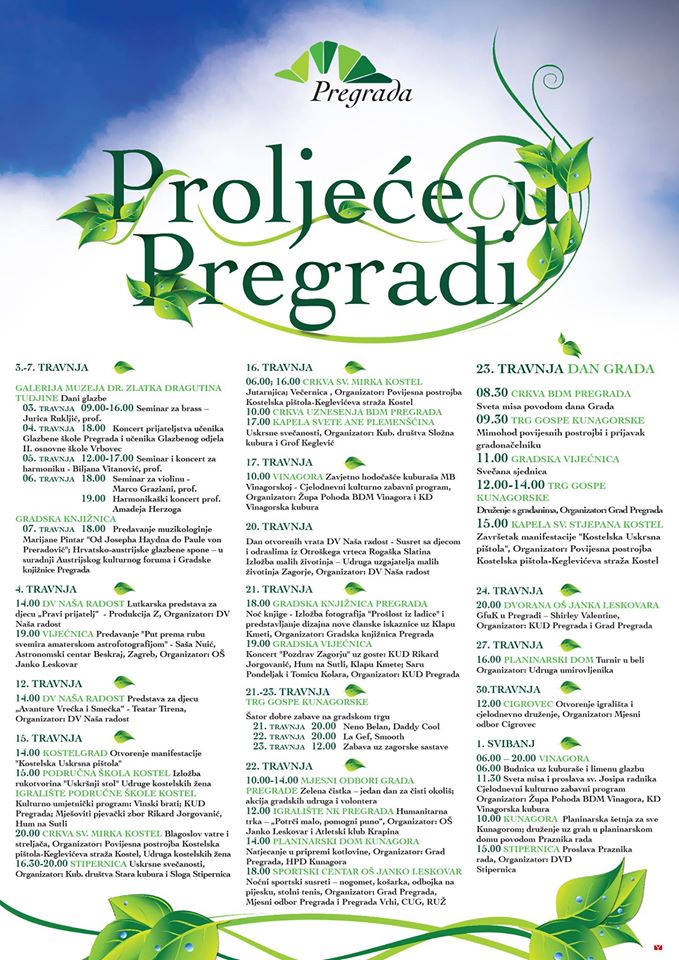 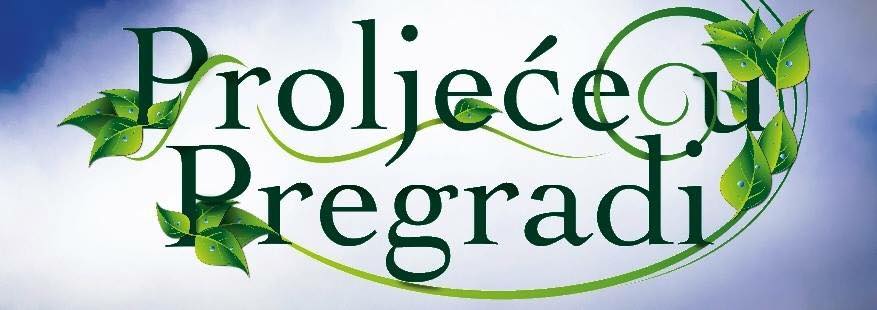 23. travnja- Obilježen DAN GRADAKulturno ljeto u Pregradi 09.06.-03.09.2017.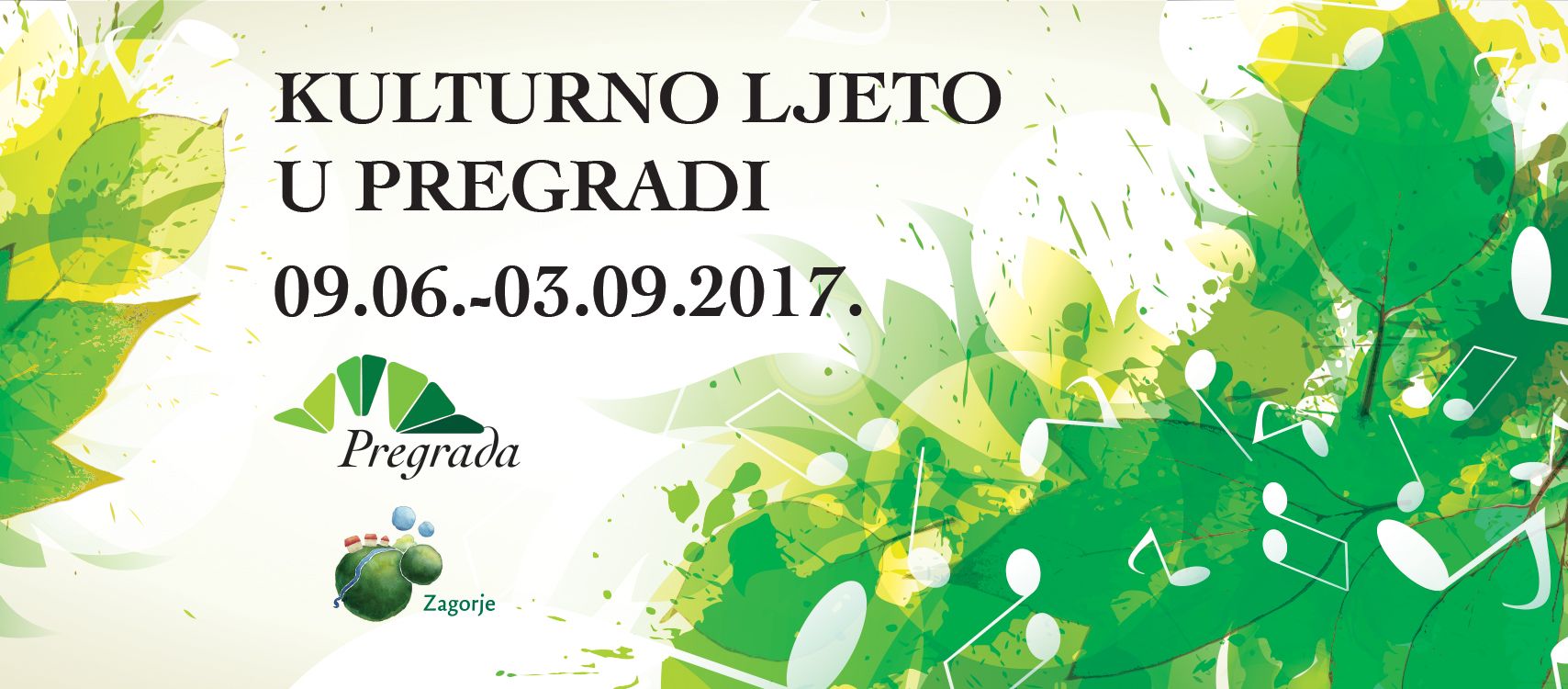 3.7. Mjesna samouprava3.7.1. Rad s mjesnom samoupravom,  terenski obilasci, obilasci gradilišta	Gradonačelnik održava redovite sastanke s predstavnicima mjesne samouprave. U suradnji sa predstavnicima mjesne samouprave izrađuju se planovi radova na komunalnoj infrastrukturi i potrebni sanacijski zahvati.	Gradonačelnik je i u prvoj polovici 2017. godine nastavio s uhodanom praksom učestalih tjednih i dnevnih kontakata s mjesnom samoupravom. Prijemom predstavnika mjesnih odbora u svom uredu, čestim telefonskim kontaktima i izravnim uvidom na terenu gradonačelnik je rješavao tekuće probleme, dogovarao provođenje potrebnih hitnih zahvata i radova te nužnih komunalno – infrastrukturnih intervencija, a sve u cilju pronalaska najoptimalnijih rješenja za probleme građana na terenu.3.7.2. Sastanak  sa Mjesnim odborom Vinagora i Stipernica20.02.2017.- Sastanak sa predsjednicima MO grada Pregrade u prostorijama Gradske vijećnice Grada Pregrade.Dnevni red: Asfaltiranje NC na području Grada Pregrade u 2017. godini,Sanacija NC,“Fašnik u Pregradi 2017.”,Razno.26.03.2017.- Zbor građana Mjesnog odbora Kostel u Područnoj školi u Kostelu.Predsjednik MO Kostel, gosp. Drenški ukratko je izvjestio sve prisutne o radovima izvršenim u 2016. godini na području mjesnog odbora, nakon čega je gradonačelnik iznio plan radova za 2017. godinu. Nakon obraćanja prisutnim predsjednika Mjesnog odbora i gradonačelnika Grada, svojim pitanjima prem gradonačelniku obratili su se mještani. Pitanja su većinom bila usmjerena na konunalnu infrastrukturu, odnosno  problematiku oko uređenja državne ceste D206 (Pregrada- Hum na Sutli), uređenja i sanacije nerazvrstanih cesta, održavanje raslinja i granja uz nerazvrstane ceste is l.03.04.2017.- Sastanak sa predsjednicima MO grada Pregrade u prostorijama Gradske vijećnice Grada Pregrade.Dnevni red: Organiziranje akcije “Zelena čistka” dana 22.04.2017.,Sanacija nerazvrstanih cesta,Asfaltiranje nerazvrstanih cesta,Razno.Zapisnike sa sastanaka sa predsjednicima Mjesnih odbora, te Zbora građana Mjesnog odbora Kostel sastavila je polaznica SOR-a, Valentina Cigrovski te su isti pohranjeni u evidenciji i pismohrani Upravnog odjela za financije i gospodarstvo Grada Pregrade.4. Rad upravnih tijela Grada Pregrade	Grad Pregrada sukladno Odluci o ustroju upravnih tijela u izvještajnom razdoblju ima slijedeća upravna tijela;Upravni odjel za financije i gospodarstvoUpravni odjel za opće poslove i društvene djelatnosti	U Gradu Pregradi u periodu izvješća bilo je zaposleno osmero službenika od čega četvero sa visokom stručnom spremom i četvero sa srednjom stručnom spremom.	U periodu izvješća, Grad Pregrada imao je jednu polaznicu stručnog osposobljavanja za rad bez zasnivanja radnog odnosa, u Upravnom odjelu za financije i gospodarstvo, Valentinu Cigrovski.Dana 13.02.2017. godine sa radom u Upravnom odjelu za financije i gospodarstvo , kao Pročelnik, započinje Krunoslav Golub, mag.oec.Poslovi koje će obavljati sukladno opisu radnog mjesta:upravlja i organizira rad upravnog odjela i odgovara za njegov rad,koordinira i nadzire izvršavanje zadataka i poslova iz djelokruga odjela, koordinira suradnju s ostalim upravnim tijelima, daje stručne upute za rad,prati i usklađuje akte Grada sa zakonima i propisima koji se odnose na djelokrugupravnog odjela, priprema nacrte općih akata, odluka, programa i izvješća zagradonačelnika, gradsko vijeće i njihova radna tijela,priprema i izrađuje nacrt prijedloga proračuna, njegovih izmjena i dopuna kao ipratećih akata za izvršavanje istih,prati i kontrolira izvršavanje proračuna te izrađuje izvještaje o izvršenju proračuna,sastavlja financijske izvještaje,obavlja poslove vezane uz zaduživanje Grada kao i izdavanje suglasnosti ijamstava za zaduživanje,koordinira aktivnosti vezane za financijsko upravljanje i kontrole,donosi rješenja o naplati i ovrsi gradskih poreza i ostalih prihoda iz djelokrugaodjela,stalno i stručno komunicira unutar i izvan upravnog odjela radi utjecaja naprovedbu plana i programa odjela,obavlja i druge poslove iz djelokruga odjela određene zakonima te aktimaGradskog vijeća i gradonačelnika,obavlja najsloženije i druge potrebne poslove vezano za materijalno-financijskoposlovanje i provedbu proračuna;samostalno vodi najsloženije upravne postupke i rješava u najsloženijim upravnimstvarima u prvostupanjskom postupku;izrađuje rješenja i druge akte za djelatnike Upravnog odjela kojima se regulirajuprava i obveze iz radnog odnosa;obavlja druge poslove prema nalogu gradonačelnika.4.1. Ocjenjivanje službenika i namještenika u upravnim odjelima Grada Pregrade	Na temelju članka 95.st.4. Zakona o službenicima i namještenicima u lokalnoj i područnoj samoupravi (NN, broj 86/08, 61/11) i članka 52. Statuta Grada Pregrade ( Službeni glasnik KZŽ, br. 06/13 i 17/13), gradonačelnik Grada Pregrade donio je Pravilnik o ocjenjivanju službenika i namještenika u upravnim odjelima Grada Pregrade ( Službeni glasnik KZŽ, broj 08/14).	U skladu sa odredbom čl.95. Zakona o službenicima i namještenicima u lokalnoj i područnoj samoupravi (NN, broj 86/08, 61/11) službenike ocjenjuje pročelnik upravnog tijela, a pročelnika upravnog tijela gradonačelnik. Sukladno članku 94.  Zakona o službenicima i namještenicima u lokalnoj i područnoj samoupravi (NN, broj 86/08, 61/11) službenici odnosno pročelnici ocjenjeni su do 31.ožujka 2017.g. Upravni odjel za financije i gospodarstvoUpravni odjel za financije i gospodarstvo je stručna služba nadležna za funkcioniranje javnih potreba Grada na području financija, proračuna, poduzetništva, trgovačkih društava, energetske učinkovitosti, poljoprivrede, komunalnog sustava.5. PRORAČUN I FINANCIJE5.1. Godišnje izvršenje ProračunaTemeljem članka 110. Zakona o proračunu (NN broj 87/2008,136/12 i 15/15) i članka 16. Pravilnika o polugodišnjem i godišnjem izvještaju o izvršenju proračuna (NN broj 24/2013) Upravni odjel za financije izrađuje i dostavlja gradonačelniku godišnje izvješće o izvršenju proračuna najkasnije do 01.svibnja, a gradonačelnik ga podnosi predstavničkom tijelu na donošenje najkasnije do 01. lipnja tekuće godine za prethodnu godinu. Sukladno navedenom gradonačelnik, Marko Vešligaj podnio je Nacrt prijedloga Godišnjeg izvješća o izvršenju  Proračuna  grada Pregrade za 2016. godinu i Izvješća o korištenju proračunske rezerve za 2016. godinu Gradskom vijeću Grada Pregrade na 25. sjednici održanoj 20.03.2017. godine.Prema podnesenom Izvješću u razdoblju od 01.01. do 31.12.2016. godine ostvareni su ukupni prihodi Proračuna Grada Pregrade u iznosu 15.121.953,57 kuna (96,09% u odnosu na plan), ukupni izdaci izvršeni su iznosu 14.975.379,53 kuna  (95.32% u odnosu na plan). Višak prihoda tekuće godine iznosi 146.574,04 kune, preneseni manjak 27.383,68 kuna tako da višak za prijenos u iduću godinu iznosi 119,190,36 kuna.Gradsko vijeće Grada Pregrade Zaključkom je prihvatilo Godišnje izvješće o izvršenju proračuna Grada  Pregrade za 2016. godinu i Izvješće o korištenju proračunske rezerve za 2016. godinu.5.2. I. Izmjene i dopune Proračuna Grada Pregrade za 2017. godinuSukladno članku 39. stavak 2. Zakona o proračunu (Narodne novine broj 87/08 i 136/12,15/15) izmjenama i dopunama proračuna pristupa se ukoliko se u tijeku proračunske godine pojave nove obveze ili smanje, odnosno povećaju prihodi. Proračun Grada Pregrade za 2017. godinu donesen je  u visini 14.582.000,00 kuna. Analizirajući izvršenje za dosadašnje razdoblje te procjenu do kraja godine predlaže se novi plan prihoda proračuna u visini 15.686.272,00 kuna te plan rashoda u visini 15.447.964,00 kuna.Gradsko vijeće Grada Pregrade Zaključkom je prihvatilo I. izmjene i dopune Proračuna grada Pregrade za 2017. godinu i I Izmjene plana razvojnih programa za 2017 .godinu sa svom priloženom dokumentacijom i aktima na 2. sjednici, održanoj 28.06.2017. godine.5.3. RevizijaDana 07. travnja 2017., na temelju odredbi članaka 12. i 14. Zakona o Državnom uredu za reviziju (NN 80/11), započeta je financijska revizija od strane Državnog ureda za reviziju, Područnog ureda Krapina. Revizijom su obuhvaćeni financijski izvještaji i poslovanje Grada Pregrade za 2016. godinu. Revizija se obavlja na način i prema postupcima predviđenim okvirom revizijskih standarda Međunarodne organizacije revizijskih institucija (INTOSAI) i Kodeksom profesionalne etike državnih revizora. 5.4. Izjava o fiskalnoj odgovornostiZakonom o fiskalnoj odgovornosti (Narodne novine, br. 139/10 i 19/14) propisana je obveza davanja Izjave o fiskalnoj odgovornosti, kao godišnje izjave za čelnika proračunskog i izvanproračunskog korisnika državnog proračuna i proračuna jedinica lokalne i područne (regionalne) samouprave i čelnika jedinice lokalne i područne (regionalne) samouprave te čelnika trgovačkih društava u vlasništvu Republike Hrvatske, odnosno jedne ili više jedinica lokalne i područne (regionalne) samouprave i čelnika drugih pravnih osoba kojima su osnivači Republika Hrvatska, odnosno jedna ili više jedinica lokalne i područne (regionalne) samouprave. Čelnik Izjavom potvrđuje:1. zakonito, namjensko i svrhovito korištenje sredstava,2. učinkovito i djelotvorno funkcioniranje sustava financijskog upravljanja i kontrola u okviru proračunom, odnosno financijskim planom utvrđenih sredstava. Priprema dokumentacije za davanje izjave gradonačelnika i dostava Ministarstvu financija, popunjavanje upitnika, izrada izjave i plana otklanjanja uočenih nepravilnosti.6. Projekti6.1. Kulturni centar (travanj 2017)Grad Pregrada uspješno je predao prijavu na mjeru 7.4.1. Europskog fonda za ruralni razvoj. Prijavljena je izgradnja Kulturnog centra Grada Pregrade ukupne vrijednosti 9, 3 milijuna kuna na kojem je Grad Pregrada radio zajedno s Glazbenom školom i pregradskim udrugama u kulturi zadnjih nekoliko godina. Ovaj natječaj EU fondova dugo se čekao i zbog važnosti cijeloga projekta, gdje i samo vrijeme prijave može biti odlučujuće kod odluke o odabiru, predali smo našu prijavu među prvima.Cilj projekta rekonstrukcije postojeće građevine, sadašnje Glazbene škole, u Kulturni centar jest podizanje kvalitete kulturnog života kvalitetnim i dostatnim prostorom kojim će se dodatno obogatiti kulturna i turistička ponuda Grada, potvrditi i ojačati status Pregrade kao grada kulture i tradicije te potaknuti mlade i sve zainteresirane na još veći kulturni angažman. Također, takav prostor omogućiti će okupljanje djelatnika u kulturi, međusobno umrežavanje i poticanje kulturnog stvaralaštva te stvaranje kulturnog središta grada za domaće i okolno stanovništvo s obzirom da će kulturni centar pružati prostor za rad glazbene škole kao i prostore za rad udruga u kulturi i radu s djecom. Rad Kulturnog centra odvijat će se kroz glazbeni, obrazovni i izlagački program. Glazbeni program odvijat će se kroz rad kulturnih udruga i glazbene škole kao dijela kulturnog centra, istovremeno potičući glazbeni razvoj lokalne sredine. Obrazovni program djelovat će kroz rad Glazbene škole Pregrada, kao i kroz brojne edukativne seminare u organizaciji lokalnih udruga dok će izlagački program obuhvaćati izložbe slika, fotografija, mode, novih medija te ostalih radova lokalnih i gostujućih umjetničkih udruga.Prijavom na mjeru 7.4.1. Europskog fonda za ruralni razvoj Grad Pregrada namjerava ostvariti iznos od 90 % ukupne vrijednosti projekta, a financijsku konstrukciju od preostalih 10% namjerava ostvariti od strane Ministarstva regionalnog razvoja i fondova Europske unije.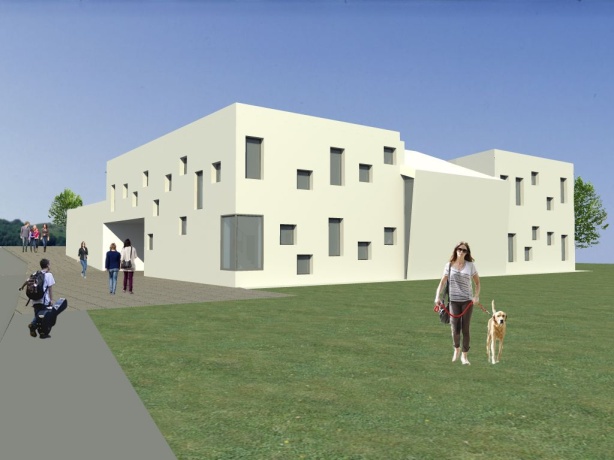 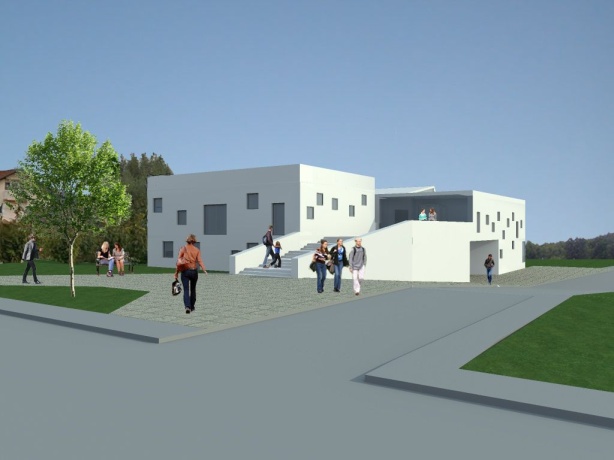 6.2. Reciklažno dvorište (travanj 2017.)Grad Pregrada prijavio je projekt izgradnje reciklažnog dvorišta na javni poziv Fonda za zaštitu okoliša i energetsku učinkovitost „Građenje reciklažnih dvorišta“.  Ovaj Poziv financiran je iz Europskih strukturnih i investicijskih fondova, u okviru Operativnog programa Konkurentnost i kohezija 2014.-2020., kako bi se ispunili zahtjevi pravne stečevine Unije u području okoliša i zadovoljile potrebe koje su utvrdile države članice za ulaganjem koje nadilazi te zahtjeve.Projektom je planirana izgradnja reciklažnog dvorišta veličine 965 m, namijenjenog odvojenom prikupljanju i privremenom skladištenju manjih količina posebnih vrsta otpada na kojem je moguće odvajanje svake komponente kao budeće sirovine za reciklažu. Projekt se sastoji od sljedećih aktivnosti: Izgradnja reciklažnog dvorišta (Javna nabava, Stručni i projektantski nadzor)OpremanjeUpravljanje projektom i administracijaPromidžba i vidljivost projekta (Edukativno-informativne aktivnosti)Ukupna vrijednost projekta iznosi 1.749.251,01 kuna, dok predviđeni iznos bespovratnih sredstava iznosi 1.486.863,35 (85%).6.3. Razvoj infrastrukture širokopojasnog pristupa u područjima u kojima ne postoji dostatan interes za ulaganja, prihvatljivog za financiranje iz EU fondovaGrad Pregrada kao Nositelj projekta pokrenuo je projekt „Razvoj infrastrukture širokopojasnog pristupa u gradovima Pregradi i Klanjcu, te općinama Desinić, Hum na Sutli, Kraljevec na Sutli, Krapinske Toplice, Kumrovec, Tuhelj i Zagorska Sela“ (dalje u tekstu: Projekt). Pripremljena je Studija izvedivosti i nacrt Plana razvoja širokopojasne infrastrukture (dalje u tekstu: PRŠI) projekta te provedena preliminarna provjera sukladnosti nacrta PRŠI-ja s pravilima Okvirnog nacionalnog programa, sve sukladno Okvirnom nacionalnom programu za razvoj infrastrukture širokopojasnog pristupa u područjima u kojima ne postoji dostatan komercijalni interes za ulaganja.Grad Pregrada, sukladno strukturnim pravilima ONP-a (Poglavlje 2.5), pokrenuo je i proveo javnu raspravu Projekta  od 8.5.2017. do 7.6.2017.6.4. Sanacija klizišta Pregrada VrhiProjekt sanacije klizišta Pregrada Vrhi prijavljen je u veljači  2017. na Program podrške regionalnom razvoju, MRRFEU te je ostvaren iznos od 100.000,00 kuna.7. Gospodarstvo i poljoprivreda7.1. Gospodarstvo7.1. 1.Dovršena investicija Gotra Logistike d.o.o. (veljača 2017.)Završena je investicija Gotra Logistike d.o.o. u vrijednosti 15 milijuna kuna u Poduzetničkoj zoni grada Pregrade započeta u travnju 2016. godine. Izvođač radova je bila Niskogradnja Hren. Sam objekt sadrži uredske prostore, servis za kamione, automatsku autopraonu za kamione, a do kraja godine planira se dogradnja u kojoj će biti vulkanizacija, skladište za robu i manipulaciju robe. Trenutno zapošljava 115 djelatnika a ovom investicijom otvara se prostor za nova zapošljavanja.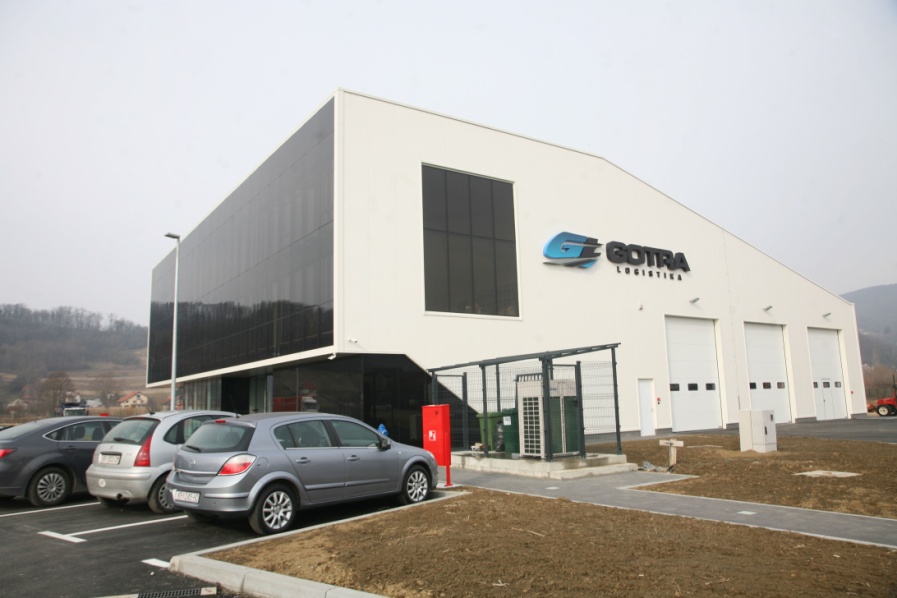 7.1.2. TotemNa ulazu u grad, odnosno Poslovnu zonu grada Pregrade postavljeni su totemi- info panoi sa popisom svih poslovnih subjekata u pregradskoj Poslovnoj zoni. Na panou se nalazi 16 poslovnih subjekata sa pripadajućim logom svakog pojedinog subjekta. Info panoi postavljeni su u svrhu promocije poslovnih subjekata i same Poslovne zone grada, te su u cijelosti financirani iz Proračuna Grada.7.1.3. Nastavak ul. Adolfa Thierrya prema naselju KolarijaProjekt uređenja nerazvrstane ceste u Poslovnoj zoni, nastavak ul. Adolfa Thierrya prema naselju Kolarija prijavljen je na Javni poziv za raspoređivanje i korištenje sredstava kapitalnih pomoći gradovima i općinama za poticanje razvoja komunalnog gospodarstva i ujednačavanje komunalnog standarda za 2017. godinu Ministarstva graditeljstva, gdje je ostvaren iznos od 70.000 kuna.7.1.4. Predstavljanje ESIF zajmova mikro, malim i srednjim poduzetnicima (ožujak 2017.)U prostorijama Gradske vijećnice Grada Pregrade, održano je predstavljanje ESIF zajmova, kredita namijenjenih mikro, malim i srednjim poduzetnicima. Na predstavljanju programa „ESIF zajmovi“ sudjelovalo je oko 30 osoba, što upućuje na zainteresiranost domaćih poduzetnika, obrtnika i fizičkih osoba za mogućnosti investiranja, odnosno nadogradnje i modernizacije trenutnog poslovanja. Predavanje su održali mr.sc. Darko Liović i mr.sc. Goran Becker, nekadašnji članovi uprave HAMAG-BICRO, a danas vlasnici konzultantske tvrtke. Gradonačelnik je najavio kako će Grad Pregrada sufinancirati dobivene kredite, na način da će glavnicu plaćati poduzetnici a Grad  sufinancirati kamatu u iznosu 0,5 %.Sufinanciranjem kamata od Grada Pregrade u iznosu od 0,5 postotna boda trošak kamata za investicijske zajmove, za postojeće i potencijalne poslovne subjekte s područja Grada Pregrade, iznosio bi 0,0%, dok bi za obrtna sredstva iznosio 1,0%.7.1.5.  ZARA „Dani otvorenih vrata“Zagorska razvojna agencija d.o.o. provodi projekt pod nazivom „ZeZ – Znanjem za europsko zajedništvo“, a koji je sufinanciran sredstvima Europske unije u sklopu Operativnog programa „Konkurentnost i kohezija 2014 – 2020“, Prioritetna os 10: Tehnička pomoć. Projektom se jačaju kapaciteti lokalne i regionalne zajednice za pripremu i provedbu projekata koji doprinose jačanju kvalitete života Krapinsko-zagorske županije. U sklopu projekta Zagorska razvojna agencija d.o.o. u suradnji s Gradom Pregrada, organizirala je „DANE OTVORENIH VRATA“, 6. ožujka 2017. godine u Vijećnici Grada Pregrade, za djelatnike jedinica lokalne samouprave, poduzetnike, poljoprivrednike, članove udruga te sve druge zainteresirane dionike s ciljem promocije i upoznavanja s mogućnostima financiranja razvojnih projekata na području Krapinsko-zagorske županije te prezentacije primjera dobre prakse.7.2. Poljoprivreda7.2.1. Programa potpora poljoprivredi na području Grada Pregrade Na temelju članka 6. Programa potpora poljoprivredi na području Grada Pregrade za 2017. godinu  („Službeni glasnik Krapinsko – zagorske županije“ br. 16/17), Gradonačelnik Grada Pregrade objavio je u ožujku 2017. godine JAVNI POZIV za podnošenje zahtjeva za dodjelu nepovratnih financijskih sredstava za mjeru Programa potpora poljoprivredi na području Grada Pregrade za 2017. godinu. Predmet javnog poziva je dodjela nepovratnih  financijskih sredstava iz Proračuna Grada Pregrade za provedbu Programa potpora poljoprivredi na području Grada Pregrade za 2017. godinu  (u nastavku Program potpora),  s ciljem unapređenja poljoprivrede na području Grada Pregrade. Korisnici sredstava su poljoprivredna gospodarstva upisana u Upisnik poljoprivrednih gospodarstva, koja imaju sjedište odnosno prebivalište i čija se proizvodnja odvija na području Grada Pregrade. Poljoprivredna gospodarstva obuhvaćaju slijedeće subjekte u poljoprivrednoj proizvodnji: obiteljska poljoprivredna gospodarstva, obrti, trgovačka društva i zadruge registrirane za obavljanje poljoprivredne djelatnosti. Nepovratna financijska sredstva, sukladno Programu potpora,  dodjeljuju se  za  subvencioniranje umjetnog osjemenjivanja krava plotkinja i krmača u iznosu od 30% od ukupne cijene. Jedan korisnik može ostvariti potporu u iznosi do  3.000,00 kuna godišnje.Do 30. lipnja 2017. godine zaprimljeno je 14 zahtjeva.7.2.2. Izvješće Poljoprivrednoga redara za razdoblje  od 01.07.2016.-31.12.2016.Poljoprivredna redaraka Silvija Kramarić izradila je Izvješće poljoprivrednog redara za razdoblje od 01.07.2016.g. do 31.12.2016.g.  koje je dostavila kao informaciju na razmatranje Gradskom vijeću Grada Pregrade na 24. sjednici održanoj 09.02.2017. Prema Izvješću na području Grada Pregrade, Općine Desinić i Općine Krapinske Toplice u razdoblju od 01.07.2016. - 31.12.2016. godine obrađeno je ukupno 267 predmeta, od toga na području Grada Pregrade obrađeno je ukupno 106 predmeta. Od navedenih 106 predmeta na području Grada Pregrade za razdoblje 01.07.2016.- 31.12.2016. , 47 predmeta bilo po prijavi građana, a 59 po službenoj dužnosti.  Od ukupnih 106 predmeta 43 ih je završeno i parcele su očišćene, dok ih je 27 djelomično očišćenih, parcele nisu u potpunosti očišćene radi vremenskih uvjeta ili tehničkih nedostataka. U 9 predmeta stranke su se osobno javile, te je postignut dogovor kada će parcele biti očišćene. Od ukupnih predmeta u 27 predmeta parcele nisu počišćene.7.2.3. Elementarna nepogoda MRAZŽupan Krapinsko- zagorske županije donio je 02.05.2017.g. Odluku o proglašenju elementarne nepogode za područje grada Pregrade, nastalu uslijed jakog mraza u noćima 20./21. i 21./22. travnja 2017. godine koji je prouzročio velike štete na poljoprivrednim kulturama i usjevima.  Prijave za nastale štete zaprimale su se u Upravnom odjelu za financije i gospodarstvo Grada Pregrade do 09.05.2017.g. Zaprimljeno je ukupno 114 zahtjeva, na temelju kojih je procijenjena šteta na 700.000,00 kuna.7.2.4. Oslobođenje od plaćanja komunalnog doprinosaTemeljem Odluka Gradskog vijeća Grada Pregrade o potpunom oslobođenju od plaćanja komunalnog doprinosa, plaćanja su oslobođeni:Robert Zdolc, Klenice 17, Pregrada u iznosu od 4.315,98 kn,Grad Pregrada, J.K. Tuškana 2, Pregrada (reciklažno dvorište) u iznosu od 11.010,00 kuna,Grad Pregrada, J.K. Tuškana 2, Pregrada (javna rasvjeta poslovne zone) u iznosu 18.050,00 kuna.8. Komunalna infrastruktura8.1. Autobusna stajalištaU lipnju 2017. završila je izgradnja kućica na autobusnim stajalištima na području Bušina, Plemenšćine i Cigrovca. Radove u vrijednosti od 90.900 kuna sufinancirali su Krapinsko- zagorska županija i Grad Pregrada. Projekt izgradnje kućica na autobusnim stajalištima na području grada nastavit će se sa ciljem podizanja sigurnosti u prometu.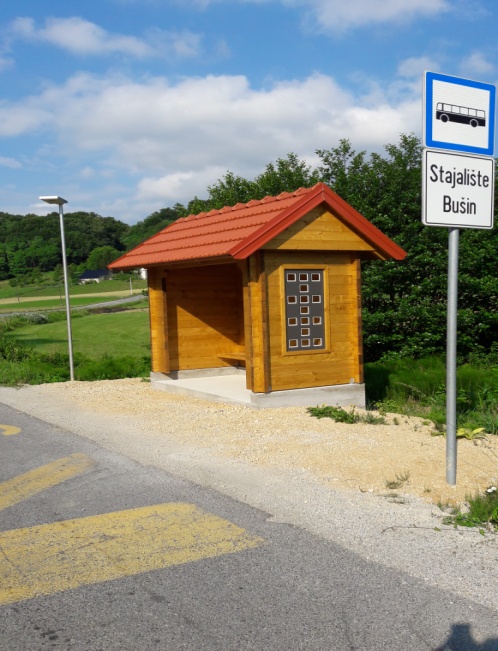 8.2. Sanacija propusta preko potoka SopotnicaPočetkom veljače započeti su radovi na sanaciji propusta preko potoka Sopotnica na cesti Ž2117 Stipernica, dionica 1-st. 2+840 km. Sanacija propusta bila je potrebna zbog dotrajalosti i urušavanja postojeće konstrukcije mosta, odnosno radi sigurnosti prometa na predmetnoj dionici. Investitor sanacije bile su Županijska uprava za ceste Krapinsko-zagorske županije, a izvođač radova VODOPRIVREDA-ZAGORJE d.o.o., Milčićeva  8, Klanjec. Ukupna vrijednost projekta je 374.217,50 kn (cijena sa PDV-om). Sanacija je završena u travnju 2017. godine.8.3. Sanacija Lokalne ceste LC 22007Sanacija predmetne ceste započela je u veljači, a završila u lipnju 2017. godine. Investitor radova,  investicije vrijedne 900.000,00 kuna, bile su Županijska uprava za ceste Krapinsko-zagorske županije, a izvođač radova na sanaciji klizišta i proširenju poprečnog profila (faza 1)  MB TRANSGRADNJA d.o.o., Krapina. 8.4. Sanacija NC S19 (Ž2151- PAVLOVEC- VITKOVICA-S20)U lipnju 2017. završeni su radovi na sanaciji nerazvrstane ceste S19 (Ž2151- PAVLOVEC- VITKOVICA-S20), dionice dužine 750 metara. Radove u ukupnom iznosu od 243.918,75 kuna, na temelju rezultata provedenog postupka jednostavne nabave, izvela je MB – TRANSGRADNJA d.o.o. Sanacija je obuhvatila porezivanje postojeće kolničke konstrukcije, strojni iskop za uređenje kolnika, izradu tamponskog sloja, izradu bankina, rezanje asfalta te izradu nosivo habajućeg sloja asfalta. Cjelokupnu sanaciju nerazvrstane ceste financirao je Grad Pregrada sredstvima predviđenim u Proračunu za 2017. godinu.8.5. Sanacija klizišta Vrhi VinagorskiU lipnju 2017. započela je privremena sanacija klizišta, u sklopu koje su izvedeni predviđeni radovi u svrhu snižavanja razine podzemne vode i spriječavanja inflitracije oborinskih voda. Snižavanje razine podzemne vode klizišta postiže se sustavom drenaže kojeg čine kopani drenovi, a spriječavanje infiltracije oborinskih voda provodi se izvedbom kanala oborinske odvodnje klizišta.  8.6. Sanacija klizišta (Jugi)Na području Mjesnog odbora Benkovo izvršeni su radovi na sanaciji klizišta (Jugi) dužine 29 metara (svibanj 2017.). Radove ukupne vrijednosti 18.881,25 kuna izveo je Autoprijevoz, građevinska mehanizacija i trgovina, vl. Darko Zagvozda iz Pregrade. Troškovi sanacije u cijelosti su financirani sredstvima predviđenim Proračunom Grada za 2017. godinu.8.7. Pješačke stazeGrad Pregrada izradio je projektnu dokumentaciju za izgradnju pješačke staze  uz županijsku cestu Ž2151 i ŽC 2096. Početkom svibnja nastavljeni su radovi na izgradnji prvih 520 m nogostupa (pješačke staze) uz županijsku cestu Ž2151, u Ulici grofova Ratkaja. Radovi na izvršenju projekta izgradnje predmetne pješačke staze izvodit će se uz potporu ŽUC-a, koji će riješiti pitanje oborinske odvodnje. Grad Pregrada očekuje da će se kroz razdoblje od narednih 3. godina projekt u cijelosti završiti, te na taj način ostvariti cilj projekta a to je povećanje sigurnosti  prometu.8.8. Sportsko rekreativni kompleksNastavljeni su radovi oko izgradnje sportsko rekreativnog kompleksa u centru Mjesnog odbora Pregrada. Nakon što su prethodne godine obnovljena sportska igrališta uz Osnovnu školu Janka Leskovara, izgrađen Kuna Fit i odbojkaško igralište ove godine nastavilo se sa radovima. Radovi  su obuhvatili postavljanje rasvjete uz sportske terene i fontane sa pitkom vodom. Rasvjeta pokriva sva 3 igrališta koja su dio sportskog kompleksa OŠ Janka Leskovara.. U izvođenje radova aktivno su se uključili predstavnici pregradskih udruga i članovi Mjesnog odbora Pregrada. Ukupna vrijednost izvođenja radova iznosila je 111.835,25 kn od čega je Grad  sufinancirao 61.835,25 kn, a Krapinsko- zagorska županija 50.000,00 kn.8.9. Video nadzorNa lokaciji Zelenog otoka- kod starog sajmišta (Kolarija) postavljen je video nadzor u lipnju 2017.g. Razlog postavljanja video kamere je sprječavanje neprikladnog odlaganja otpada. Putem službene web stranice i facebook stranice Grada Pregrade građani/ke su obaviješteni/e o razlozima postavljanja nadzora.9. Ostalo9.1. Sporazum o suradnji između Krapinsko – zagorske županije i regije Obsotelje in KozjanskoDana 03. veljače 2017. godine u Krapini je svečano potpisan Sporazum o suradnji između Krapinsko – zagorske županije i regije Obsotelje in Kozjansko. Sporazumom je ukupno obuhvaćeno 14 jedinica lokalne samouprave s hrvatske i slovenske strane – grad Pregrada i općina Đurmanec, Hum na Sutli, Kumrovec i Zagorska Sela te Rogaška Slatina, Rogatec, Podčetrtek, Kozje, Šmarje pri Jelšah, Šentjur, Dobje i Bistrica ob Sotli. Međusobna suradnja ostvaruje se na područjima korištenja sredstava fondova i programa Europske unije, poticanja suradnje i zajedničkog razvoja  gospodarstva, suradnje i razvoja jedinica lokalne samouprave, poljoprivrede i ruralnog razvoja, zaštite okoliša, turizma i sporta, zdravstva, obrazovanja i kulture, prometa i komunalnog gospodarstva.Upravni odjel za opće poslove i društvene djelatnostiUpravni odjel za društvene djelatnosti je stručna služba nadležna za funkcioniranje javnih potreba Grada u predškolskom odgoju i obrazovanju, osnovnom školstvu, socijalnoj skrbi, kulturi, športu, tehničkoj kulturi i zaštiti okoliša i suradnji s udrugama.Upravni odjel za opće poslove i društvene djelatnosti pripremao je materijale za 24. i 25. Sjednicu Gradskog vijeća u sazivu 2013.-2017., konstituirajuću, odnosno 1. i 2. sjednicu Gradskog vijeća u sazivu 2017.-2021.10. Opći poslovi i društvene djelatnosti10.1.  Upravni postupciUpravni odjel provodi upravne postupke u skladu sa odredbama Zakona o općem upravnom postupku (NN, br.47/09). Izrada rješenja: ocjenjivanje službenika, rješenja o korištenju godišnjeg, rješenja o prijmu u službu, rješenja o rasporedu na radno mjesto, rješenja o pravima iz područja socijalne skrbi, rješenja iz područja ugostiteljske djelatnosti.10.2. Prijem u službuU mjesecu veljači 2017. godine sa radom je započeo novi Pročelnik Upravnog odjela za financije i gospodarstvo, Krunoslav Golub, mag.oec. Upravni odjel za opće poslove i društvene djelatnosti bio je zadužen za provedbu postupka natječaja i donošenja potrebnim rješenja za prijem u službu odnosno raspored na radno mjesto.10.3. Stručno osposobljavanje za rad bez zasnivanja radnog odnosaU periodu izvješća, dvoje polaznika stručnog osposobljavanja za rad bez zasnivanja radnog odnosa, Valentina Mustač i Sandi Zajec, uspješno su završili svoje stručno osposobljavanje za rad i položili državni stručni ispit, pod mentorstvom pročelnice Ksenije Ogrizek dipl. iur. U navedenom razdoblju, Grad Pregrada nije primio niti jednog novog polaznika stručnog osposobljavanja za rad bez zasnivanja radnog odnosa. Upravni odjel zadužen je za redovito izvještavanje o polaznicima sukladno postojećim obvezama prema Hrvatskom zavodu za zapošljavanje.10.2. Imovinsko- pravni postupci i javna nabava10.2.1. Imovinsko-pravni posloviUpravni odjel zadužen je za rješavanje imovinsko-pravnih poslova Grada u vezi raspolaganja nekretninama u vlasništvu Grada kao i nekretninama kojima Grad upravlja na temelju posebnih propisa, javnim dobrima u općoj uporabi, itd.Sukladno navedenom Upravni odjel bio je zadužen za poslove izrade potrebnih parcelacijskih elaborata, pripreme potrebnih ugovora (ugovor o kupoprodaji, zakupu, najmu), pripreme i provedbe postupaka davanja koncesija, upisa u zemljišne knjige, ispravaka postojećih upisa u zemljišnim knjigama, usklađivanja katastarskog i zemljišno knjižnih upisa nekretnina u vlasništvu Grada, provedbu postupaka povezivanja zemljišne knjige i knjige položenih ugovora.10.2.2. Strategija upravljanja i raspolaganja nekretninama u vlasništvu Grada Pregrade za razdoblje 2017.-2020. godineStrategija upravljanja i raspolaganja nekretninama u vlasništvu Grada Pregrade za razdoblje 2017.-2020. godine (u daljnjem tekstu: Strategija) donesena je na 24. sjednici Gradskog vijeća održanoj 20.03.2017.. Strategija određuje srednjoročne ciljeve i smjernice za upravljanje i raspolaganje nekretninama u vlasništvu Grada Pregrade za navedeno razdoblje (2017.-2020.). Cilj joj je dugoročno osigurati ekonomski svrhovito, učinkovito i transparentno upravljanje nekretninama u vlasništvu Grada, uz očuvanje i pronalaženje optimalnih rješenja za Grad pri upravljanju i raspolaganju nekretninama. Istom će se postići integralno upravljanje i raspolaganje nekretnina u vlasništvu Grada, harmonizacija cijelog sustava, uz potrebu nadogradnje lokalnog normativnog okvira. Učinkovito upravljanje nekretninama u vlasništvu Grada treba pridonijeti što boljem iskorištenju imovine kao i kvalitetnije upravljanje.10.3.  SOCIJALNA SKRB10.3.1. Jednokratne naknade	U razdoblju od 01. siječnja 2017. do 30. lipnja 2017. godine Povjerenstvo za socijalnu skrb održalo je dvije sjednice;28. ožujka, 2016.; donijeti zaključci za isplatu 8 jednokratne naknade, 2 zahtjeva odbijeno, temeljem donijetih zaključaka isplaćeno je ukupno 8.139,80 kn27. lipnja, 2017.; donijeti zaključci za isplatu 5 jednokratne naknade, temeljem donijetih zaključaka isplaćeno je ukupno 5.000,00 kn.10.3.2.Troškovi stanovanjaU prvoj polovici 2017. godine Grad Pregrada zaprimio je 3 zahtjeva za priznavanje prava na troškove stanovanja, od čega su 2 pozitivno riješena dok je 1 odbijen. Ukupan iznos proračunskih sredstava utrošenih za prvih 6 mjeseci tekuće godine za podmirenje troškova stanovanja iznosi 34.400,00 kuna, za ukupno 37 korisnika od čega 22 samca i 15 kućanstava.10.3.3. Troškovi ogrijevaOdlukom župana o visini pomoći korisnicima koji se griju na drva u 2017. godini (Sl. glasnik KZŽ 21/17) utvrđena je visina pomoći korisnicima koja za ovu godinu iznosi 950,00 kuna. Sukladno člancima 43. i 100. Zakona o socijalnoj skrbi (NN 157/13, 152/14, 99/15 i 52/16) kao i Uputi Ministarstva socijalne politike i mladih, o priznavanju prava na naknadu troškova ogrjeva odlučuju jedinica područne (regionalne) samouprave. Radi provedbe pojedinačnih postupaka rješavanja o pravu, jedinice lokalne samouprave dostavljaju Upravnom odjelu za zdravstvo, socijalnu skrb, udruge i mlade, Krapinsko- zagorske županije, popis samaca i kućanstava korisnika ZMN koji se griju na drva, a koji imaju prebivalište na njihovom području.Upravni odjel za opće poslove i društvene djelatnosti izradio je popis u suradnji sa CZSS Krapina, Podružnica Pregrada te isti zajedno sa rješenjima CZSS Krapina, Podružnice Pregrada za sve korisnike na popisu dostavio prethodno navedenom Upravnom odjelu KZŽ.10.3.4. Naknada za novorođeno dijeteOd 01.01.2017. do 30.06.2017. godine održana su 3  prijema za roditelje i novorođene bebe (odnosno svaka  2 mjeseca), na kojima je  gradonačelnik uz prigodne poklone svakoj obitelji uručio pomoć u iznosu od 1.000,00 kn, sukladno odredbama važeće odluke, a u izvještajnom razdoblju isplaćeno je 21 naknada za novorođeno dijete, u ukupnom iznosu od 21.000,00 kn.10.3.5. Prijem za najuspješnije učenikeU prostorijama Gradske vijećnice Grada Pregrade gradonačelnik, Marko Vešligaj ugostio je najuspješnije učenike pregradske osnovne, srednje i glazbene škole. Riječ je o učenicima/cama koji su u protekloj školskoj godini ostvarili uspješne rezultate na državnim, županijskim i međunarodnim natjecanjima. Učenicima su za uložen trud i znanje uručene simbolične nagrade, za što je utrošeno ukupno 2394,62 kn.10.3.6. Naknada za troškove prijevozaIznos utrošenih proračunskih sredstava za prvih 6 mjeseci tekuće godine za naknadu za troškove prijevoza je 1.436,04 kn, za jedno dijete s teškoćama u razvoju.10.3.7. Učeničke stipendije, studentske stipendije i financijske potpore studentimaUkupan iznos proračunskih sredstava utrošenih za prvih 6 mjeseci tekuće godine za stipendije (učeničke i top stipendije) je 50.600,00 kn, a za financijske potpore 55.300,00 kn.10.3.8. Sufinanciranje prijevoza učenika srednjih škola s područja grada PregradeGradonačelnik grada Pregrade donio je Zaključak o sufinanciranju naknade za troškove prijevoza redovitih učenika srednjih škola s područja grada Pregrade u školskoj godini 2016./2017 (Klasa; 602-02/16-01/19, Urbroj: 2214/01-02-16-1). Zaključkom su utvrđeni kriteriji i načini sufinanciranja naknade za troškove prijevoza redovitih učenika srednjih škola s prebivalištem na području grada Pregrade. Ukupan iznos proračunskih sredstava utrošenih za prvih 6 mjeseci tekuće godine za prijevoz redovitih učenika srednjih škola je 111.580,00 kn.10.3.9. RZD- rad za opće dobroU skladu sa  člankom 39. Zakona o socijalnoj skrbi ("Narodne novine" broj:157/13, 152/14, 99/15, 52/16) i člankom 21. Odluke o socijalnoj skrbi na području Grada Pregrade (Službeni glasnik Krapinsko – zagorske županije br. 22/14), radno sposobni ili djelomično radno sposobni odrasli korisnici zajamčene minimalne naknade obvezni su se odazvati na rad za opće dobro, bez naknade. U radovima za opće dobro korisnici zajamčene minimalne naknade mogu sudjelovati najmanje trideset, a najviše devedeset sati mjesečno. Navedeni korisnici  zajamčene minimalne naknade ujedno su i korisnici troškova stanovanja koje financira Grad Pregrada. Svim osobama koje su pozvane i sklopile Ugovor o radu za opće dobro Grad Pregrada plaća osiguranje od posljedica nesretnog slučaja. ODAZIV:Siječanj 2017. - 6 korisnika Veljača 2017.  - 8 korisnikaOžujak 2017. -  4 korisnika Travanja 2017. - 5 korisnikaSvibanj 2017. – 4 korisnikaLipanj 2017.- 4  korisnika.10.4. Udruge10.4.1. Javni natječajiTemeljem članka 28. i 29. Pravilnika o financiranju programa i projekata od interesa za opće dobro koje provode udruge na području grada Pregrade („Službeni glasnik Krapinsko- zagorske županije br. 29/15) i članka 52. Statuta Grada Pregrade („Službeni glasnik Krapinsko-zagorske županije” br. 6/13 i 17/13), a u skladu sa objavljenim Javnim natječajem za financiranje projekata udruga u kulturi i tehničkoj kulturi u okviru raspoloživih sredstava iz Proračuna Grada Pregrade za 2017. godinu i Javnim natječajem za financiranje projekata udruga sa područja grada Pregrade u okviru raspoloživih sredstava iz Proračuna Grada Pregrade za 2017. godinu, od 23.01.2017. godine, Gradonačelnik Grada Pregrade donio je odluke o dodjeli financijskih sredstava projektima udruga.Ukupno je dodjeljeno  106.000,00 kn:Kultura i tehnička kultura:Ostali:10.4.2. Izravna dodjelaUgovorom o izravnoj dodjeli sredstava sklopljenim 02.01.2017., između Grada Pregrade i Gradskog društva Crvenog križa Pregrada, određeno je financiranje projekta „ Aktivan i neovisan život u vlastitom domu starijih osoba s područja grada Pregrade za razdoblje od 01.01.2017.- 30.06.2017.“, Gradskog društva Crvenog križa Pregrada, iznosu od 21.000,00 kn. Navedena sredstva  isplatit će u roku od 45 dana od prihvaćanja završnog izvještaja projekta.10.5. Kulturna dobra10.5.1. Otkup spomeničke građe Ljekarničke zbirke ThierryGrad Pregrada postao je vlasnikom Ljekarničke zbirke Thierry u veljači 2017. godine. Grad je na Poziv za predlaganje programa javnih potreba u kulturi Republike Hrvatske za 2017. godinu, Ministarstva kulture RH, u kolovozu 2016. godine prijavio projekt Otkupa spomeničke građe Ljekarničke zbirke Thierry. Temeljem odobrenog projekta Grad Pregrada ostvario je iznos od 50.000,00 kn od strane Ministarstva, dok je preostali dio od 50.000,00 kn osiguran Proračunom Grada. Naime, ukupan iznos financijskih sredstava potrebnih za otkup predmetnih eksponata bio je 100.000, 00 kn, temeljem financijske procjene predmeta od strane Muzeja za umjetnost i obrt iz Zagreba. U pripremi projekta osim Upravnog odjela za opće poslove i društvene djelatnosti Grada Pregrade sudjelovala je i mr.sc. Snježana Pintarić, muzejska savjetnica.10.5.2. Kapela sv. Stjepana KraljaTemeljem objavljenog Javnog poziva za predlaganje projekata za program javnih potreba u kulturi Krapinsko zagorske županije za 2017. godinu, Grad Pregrada podnio je prijavu projekta obnove krovišta i zvonika kapele sv. Stjepana Kralja, Bregi Kostelski, Pregrada.Na temelju rezultata natječaja Gradu Pregradi odobren je iznos od 10.000,00 kn.10.5.3. KostelgradPočetkom travnja 2017. godine izvršeni su radovi na izgradnji stepenica na postojećem pristupu Gradine sa sjeverne strane, proširena je pristupna staza sa južne strane, te je postavljen novi jarboli za zastavu, oglasna ploča i znak zabrane. Radove je u cijelosti financirao Grad Pregrada.10.6. Civilna zaštita10.6.1. Inspekcijski nadzor nad primjenom Zakona o vatrogastvu Dana 18. travnja 2017. godine u Gradu Pregradi izvršena je Inspekcijski nadzor nad primjenom Zakona o vatrogastvu (NN 106/99, 117/01, 36/02, 96/03, 139/04, 174/04, 38/09, 80/10) od strane inspektora za vatrogastvo Samostalne službe za inspekcijske poslove, Odjela inspekcije za vatrogastvo, Područne jedinice Krapina. Temeljem provedenog nadzora dobiven je pozitivan inspekcijski nalaz.10.7. Javno savjetovanjeSukladno Planu savjetovanja s javnošću u 2017. godini (Klasa: 022-05/16-01/62, Urbroj: 2214/01-02-17-1), u razdoblju od 01.01.-30.06.2017. godine provedena su javna savjetovanja u postupku donošenja:Odluke o grbu i zastavi Grada Pregrade,Strategije upravljanja upravljanja i raspolaganja nekretninama u vlasništvu Grada Pregrade za razdoblje 2017.-2020. godine,Plana razvoja širokopojasne infrastrukture,Pravilnika o provedbi postupka jednostavne nabave,Odluke o gradskim porezima Grada Pregrade.10.8. Grb i zastava Grada Pregrade Dana 03. Ožujka 2017. Godine Grad Pregrada zaprimio je Rješenje (Klasa: UP/I-017-02/16-01/1, Urbroj: 515-02-02-01/1-17-4) Ministarstva uprave kojim se odobrava Gradu Pregradi grb i zastava.ZAKLJUČAKIzvješćem su obuhvaćene aktivnosti koje su izvršene na području grada u razdoblju od 1. siječnja do 30. lipnja, 2017. godine. U navedenom razdoblju nastavljena je realizacija brojnih projekata koji donose pozitivne promjene u svim područjima života naših građana te razvijaju grad Pregradu u moderan europski grad, te je pokrenuto niz novih projekata. Kao što je vidljivo kroz izvješće, Upravni odjeli Grada nastoje obuhvatiti ulaganja i napredak u svim područjima djelovanja. Naročito sam zadovoljan transparentnošću rada, suradnjom i komunikacijom sa građanima/kama, Mjesnim odborima, društvima u vlasništvu Grada, ustanovama kojima je Grad osnivač, Krapinsko- zagorskom županijom, organizacijama civilnog društva i dr. Ova godina ujedno je bila i posljednja u mojem prvom mandatu kao gradonačelnika Grada Pregrade u razdoblju 2013.-2017. godine. Proteklih četiri godine mandata bilo je vrijeme stvaranja čvrstih i kvalitetnih temelja za razvoj grada Pregrade. Pod time prije svega smatram stvaranje, oblikovanje i edukaciju tima ljudi koji su bili oslonac i podrška cilju koji sam želio postići za dobrobit naše zajednice. Sukladno tome krenuo sam sa reorganizacijom gradske uprave, što se naposljetku pokazalo i više nego dobra odluka. Dobrom organizacijom i podjelom rada, profesionalnošću u radu, edukacijom i otvorenošću krenuli smo ka putu podizanja transparentnosti i otvorenosti u radu a sve u skladu sa potrebama građana/ki. Ono što me najviše raduje da su svi projekti i boljitak ostvaren u zajednici rezultat osnažene komunikacije i otvorenosti gradske uprave prema svojim građanima. Početak nije bio lak, bilo je potrebno ponovno zadobiti povjerenje građana/ki što smo kroz ove 4 godine i uspjeli. Puno se ulaže u podizanje kvalitete života u zajednici, a najviše u samu infrastrukturu. Potrebno je napomenuti i ulaganja na području nepokretnih i pokretnih kulturnih dobara. Ministarstvo kulture na svojim web stranicama objavilo je odobrene programe financiranja u kulturi za 2017. godinu među kojima su se svrstala odobrenim programima četiri na području grada Pregrade. Tako je u sklopu Programa zaštite na nepokretnim kulturnim dobrima u 2017. godini odobren iznos Krapinsko-zagorskoj  županiji, Konzervatorskom odjelu u Krapini za slijedeće programe: Pregrada, Crkva Uznesenja Marijina Župni ured Pregrada 400.000,00 kn, Gornja Plemenšćina, Kapela sv. Ane Župni ured Pregrada 100.000,00 kn, Kostel, Stari grad Kostel Hrvatski restauratorski zavod 250.000,00 kn.Polovica 2017. godine je iza nas i mnogo je napravljeno, ali očekuje nas još puno posla. Nastavit ćemo sa transparentnim i otvorenim pristupom i radom, a sve u cilju ostvarenja vizije Grada Pregrade kao „Moderan grad znanja, kulture i izraženih poslovnih mogućnosti za svaku i svakoga!“.GradonačelnikMarko Vešligaj, dipl.oec.v.r.RED. BROJ:NAZIV UDRUGENAZIV PROJEKTAOSTVARENI NOVČANI IZNOS (KN)RED. BROJ:NAZIV UDRUGENAZIV PROJEKTAOSTVARENI NOVČANI IZNOS (KN)1.KUD PREGRADABAŠTINA JE VAŽNA60.000,001.KUD PREGRADABAŠTINA JE VAŽNA60.000,002.UDRUGA PRIMICATELJA KLAPSKE I ZAVIČAJNE GLAZBE "KMETI" PREGRADAPJEVAJMO POD KUNAGOROM4.000,002.UDRUGA PRIMICATELJA KLAPSKE I ZAVIČAJNE GLAZBE "KMETI" PREGRADAPJEVAJMO POD KUNAGOROM4.000,003.LIMENA GLAZBA PREGRADAGLAZBA NAS VEŽE I SPAJA4.000,003.LIMENA GLAZBA PREGRADAGLAZBA NAS VEŽE I SPAJA4.000,004.UDRUGA KOSTELSKIH ŽENAZAJEDNO3.000,004.UDRUGA KOSTELSKIH ŽENAZAJEDNO3.000,005.ZAJEDNICA TEHNIČKE KULTURE KZŽFOTOGRAFIRANJEM SUZBIJAMO ELEKTONIČKO NASELJE1.000,005.ZAJEDNICA TEHNIČKE KULTURE KZŽFOTOGRAFIRANJEM SUZBIJAMO ELEKTONIČKO NASELJE1.000,006.KUBURAŠKO DRUŠTVO SLOGA STIPERNICAOČUVANJE NEMATERIJALNE KULTURNE BAŠTINE1.000,007.KUBURAŠKO DRUŠTVO STARA KUBURA STIPERNICAOČUVANJE NEMATERIJALNE BAŠTINE1.000,00UKUPNO:74.000,00RED. BROJ:NAZIV UDRUGENAZIV PROJEKTAOSTVARENI NOVČANI IZNOS (KN)RED. BROJ:NAZIV UDRUGENAZIV PROJEKTAOSTVARENI NOVČANI IZNOS (KN)1.LOVAČKO DRUŠTVO KUNA PREGRADAPREHRANA DIVLJAČI  I UREĐIVANJE OKOLIŠA, MANIFESTACIJE8,000.001.LOVAČKO DRUŠTVO KUNA PREGRADAPREHRANA DIVLJAČI  I UREĐIVANJE OKOLIŠA, MANIFESTACIJE8,000.002.UDRUGA UMIROVLJENIKA PREGRADAVAŽNO JE BITI AKTIVAN/A7.000,002.UDRUGA UMIROVLJENIKA PREGRADAVAŽNO JE BITI AKTIVAN/A7.000,003.CIVILNA UDRUGA GRAĐANA PREGRADEBUDI FIT4.000,003.CIVILNA UDRUGA GRAĐANA PREGRADEBUDI FIT4.000,004.UDRUGA UZGAJATELJA MALIH ŽIVOTINJA "ZAGORJE"ODRŽAVANJE IZLOŽBI MALIH ŽIVOTINJA3.000,004.UDRUGA UZGAJATELJA MALIH ŽIVOTINJA "ZAGORJE"ODRŽAVANJE IZLOŽBI MALIH ŽIVOTINJA3.000,005.UDRUGA VINARA I VINOGRADARA "DOBRA KAPLICA" PREGRADAEDUKACIJA, PREDAVANJA I ORGANIZACIJA3.000,005.UDRUGA VINARA I VINOGRADARA "DOBRA KAPLICA" PREGRADAEDUKACIJA, PREDAVANJA I ORGANIZACIJA3.000,006.STOČARSKA UDRUGA PREGRADAEDUKACIJA STOČARA U PROIZVODNJI SIRA3.000,007.UDRUGA DNEVNI MIGRANTI PREGRADAPROMIDŽBA I REKLAMA STARIH ZANATA TE IZRADA  SUVENIRA IZVORNO PREGRADSKI2.000,008.DRUŠTVO "NAŠA DJECA" PREGRADAŠKOLA Z A MLADE2.000,00UKUPNO:32.000,00